Муниципальное бюджетное общеобразовательное учреждение «Средняя общеобразовательная школа №1» г. ЧерногорскаРассмотрено и принято                                                   Утвержденона Педагогическом совете школы                                  приказом директора МБОУпротокол № 1 от «28» августа 2014                                СОШ №1 г. Черногорска                                                                                             О.В.Кантеевой                                                                                                                  №   150     от 28 августа 2014АДАПТИРОВАННАЯОБРАЗОВАТЕЛЬНАЯПРОГРАММАМБОУ «Средняя общеобразовательная школа №1»Черногорск, 2014ВведениеАдаптированная образовательная программа муниципального общеобразовательного учреждения «Средняя общеобразовательная  школа №1» представляет собой долгосрочный нормативно-управленческий документ, характеризующий имеющиеся достижения и проблемы, основные тенденции, главные цели, задачи и направления обучения, воспитания, развития учащихся с ограниченными возможностями здоровья, особенности организации, кадрового и методического обеспечения педагогического процесса и инновационных преобразований учебно-воспитательной системы, критерии, основные планируемые конечные результаты.Структура адаптированной  образовательной программыПрограмма состоит из целевого, содержательного и организационного раздела.Целевой раздел: Пояснительная	записка. Приоритетные	направления, цель и задачи работы школы в работе с детьми с ОВЗ. Характеристика	контингента учащихся с ОВЗ Календарный	учебный график II .       Содержательный раздел: Содержание	образования для детей с ОВЗХарактеристика	видов деятельности и задач, решаемых субъектами образовательного процесса для учащихся с ОВЗ Коррекционная работаОрганизация социального сопровождения учащихся с ОВЗ в школе.Педагогические	технологии, обеспечивающие реализацию программыСистема аттестации учащихся с ОВЗ.Мониторинг	образовательного процесса учащихся с ОВЗ.III. Организационный раздел: Учебные планы  Научно-методическое,	кадровое и материально-техническое обеспечение образовательного процесса учащихся с ОВЗ  Контроль	и управление реализацией адаптированной	основной образовательной программы.Направления	оценки эффективности реализации программыIV. Раздел Приложения.I.Целевой раздел Пояснительная запискаВ процессе реализации программы в рамках деятельности школы осуществляется развитие модели адаптивной школы, в которой обучение, воспитание, развитие каждого ребёнка с ОВЗ в условиях общеобразовательной школы осуществляется на основе личностно-ориентированного подхода через модернизацию приоритетов деятельности педагогического коллектива. Содержание специального образования в школе направлено на формирование у учащихся жизненно важных компетенций, готовя детей с ОВЗ к активной жизни в семье и социуме.В соответствии с Конституцией Российской Федерации и федеральным законом РФ №273- ФЗ «Об образовании в Российской Федерации» эти дети имеют равные со всеми права на образование. Образование	детей	с	ограниченными	возможностямиздоровья предусматривает создание для них специальной коррекционно-развивающей образовательной среды, обеспечивающей адекватные условия и равные с обычными детьми возможности для получения образования в пределах специальных образовательных стандартов, лечение и оздоровление, воспитание, коррекцию нарушений развития, социальную адаптацию.Нормативно-правовая база  программы Нормативно-правовой базой адаптированной  образовательной программы являются:Конституция Российской Федерации;Федеральный закон Российской Федерации от 29.12.2012 г. № 273-ФЗ «Об образовании в Российской Федерации»;3.Закон Республики Хакасия от 05.07.2013г. № 60 «Об образовании в Республике Хакасия»;4.Постановления	Главного государственного санитарного врача РФ от 29 декабря 2010 г. N 189 "Об утверждении СанПиН 2.4.2.2821-10 "Санитарно-эпидемиологические требования к условиям и организации обучения в общеобразовательных учреждениях";5.Порядок	регламентации и оформления отношений государственной и муниципальной образовательной организации и родителей (законных представителей) обучающихся, нуждающихся в длительном лечении, а также детей-инвалидов в части организации обучения по основным общеобразовательным программам на дому или в медицинских организациях (приказ от 25 июля 2013 г. № 100-714);6.Распоряжение Правительства Российской Федерации от 28.01.2012г. №84-р «Об утверждении плана мероприятий по введению с 2012/13 учебного года во всех субъектах Российской Федерации комплексного учебного курса для общеобразовательных учреждений «Основы религиозных культур и светской этики»;7. Приказ Министерства образования и науки Российской Федерации от 06.10.2009 г. No373 «Об утверждении и введении в действие Федерального государственного образовательного стандарта начального общего образования» (в ред. Приказов Минобрнауки России от 26.11.2010 No 1241, от 22.09.2011 No 2357, от 18.12.2012 г. No1060);8.Приказ Министерства образования и науки Российской Федерации от 26.11.2010г. No1241 «О внесении изменений в Федеральный государственный образовательный стандарт начального общего образования, утвержденный приказом Министерства образования и науки РФ от 6 октября 2009г. No373» (с последующими изменениями);9.Приказ	Министерства образования и науки РФ от 30 августа 2013 г. N 1015 «Порядок организации и осуществления образовательной деятельности по основным общеобразовательным программам - образовательным программам начального общего, основного общего и среднего общего образования». Приоритетные направления, цель, задачи и принципы работы школы в работе с детьми с ОВЗ.Выбор приоритетных направлений работы школы, определение цели и задач деятельности педагогического коллектива с детьми с ОВЗ определяется в зависимости от специфических характеристик образовательного пространства школы, а именно: -социальным заказом на обеспечение образовательных услуг для учащихся с ограниченными возможностями здоровья;-индивидуальными возможностями, способностями и интересами учащихся с интеллектуальными нарушениями и их родителей;-реальным состоянием физического и нравственного здоровья учащихся;-необходимостью поддерживать и развивать здоровый образ жизни;-необходимостью активизировать становление ценностных ориентаций учащихся через систему воспитания и дополнительного образования, обеспечивающую содержательный образовательно-культурный досуг.Таким образом, организация инклюзивного образования в школе строится на принципах личностно-ориентированной педагогики, гуманизации образования и вариативности содержания образования.В данной адаптированной образовательной программе формируются следующие приоритетные направления деятельности педагогического коллектива:осуществление обучения и воспитания личности, способной адаптироваться к социуму, способной к взаимопониманию и сотрудничеству между людьми;создание условий для максимально эффективного развития (доразвития нарушенных функций) и социальной реабилитации учащегося с ограниченными возможностями здоровья, реализацию дополнительного образования через систему внеурочной и внешкольной деятельности;обеспечение мер, повышающих эффективность социальной адаптации учащихся;создание условий для сохранения и укрепления физического и нравственного здоровья учащихся.Приоритетные направления в деятельности школы в вопросах инклюзивного образования могут быть реализованы лишь при четком, взаимодополняющем взаимодействии основных структурных блоков:педагогическая работа, обеспечивающая базовое образование в соответствии с требованиями федеральных государственных стандартов;психологическая работа, обеспечивающая коррекционную направленность обучения и воспитания и комфортность учащихся в рамках образовательного пространства школы;дополнительное образование;воспитательная работа, обеспечивающая становление ценностных ориентаций личности;внедрение здоровьесберегающих технологий, обеспечивающих формирование стереотипа здорового образа жизни.Необходимо отметить, что каждое из перечисленных приоритетных направлений очень многогранно. Предполагается корректировка поставленных перед коллективом конкретных задач по мере продвижения к намеченной цели.Целевое назначение адаптированной образовательной программы-созданиеспециальных условий обучения и воспитания, позволяющих учитывать особые образовательные потребности детей с ограниченными возможностями здоровья посредством индивидуализации и дифференциации образовательного процесса.Адаптированная образовательная программа предусматривает как вариативные формы получения образования, так и различные варианты специального сопровождениядетей с ограниченными возможностями здоровья. Это может быть обучение в общеобразовательном классе по индивидуальной адаптированной программе или в классе, с организацией обучения по адаптированным образовательным программам. Варьироваться могут степень участия специалистов сопровождения, а также организационные формы работы.Задачи программыСвоевременное выявление детей с трудностями адаптации, обусловленными ограниченными возможностями здоровья;определение особых образовательных потребностей детей с ограниченными возможностями здоровья, детей-инвалидов;определение особенностей организации образовательного процесса для рассматриваемой категории детей в соответствии с индивидуальными особенностями каждого ребёнка, структурой нарушения развития и степенью его выраженности;создание условий, способствующих освоению детьми с ограниченными возможностями здоровья основной образовательной программы начального общего образования и их интеграции в образовательном учреждении;осуществление индивидуально ориентированной психолого-медико-педагогической помощи детям с ограниченными возможностями здоровья с учётом особенностей психического и (или) физического развития, индивидуальных возможностей детей (в соответствии с рекомендациями психолого-медико-педагогической комиссии);разработка и реализация индивидуальных учебных планов, организация индивидуальных и (или) групповых занятий для детей с выраженным нарушением в физическом и (или) психическом развитии;обеспечение возможности обучения и воспитания по дополнительным образовательным программам и получения дополнительных образовательных коррекционных услуг;реализация системы мероприятий по социальной адаптации детей с ограниченными возможностями здоровья;оказание консультативной и методической помощи родителям (законным представителям) детей с ограниченными возможностями здоровья по медицинским, социальным, правовым и другим вопросам.Таким образом, в ходе реализации программы обеспечивается содействие получению учащимся с ограниченными возможностями здоровья качественного образования,необходимого для реализации образовательных запросов и дальнейшего самоопределения, в соответствии с его специальными образовательными потребностями, возрастными и индивидуальными особенностями, состоянием нервно-психического и соматического здоровья, с учетом реальных возможностей образовательного учреждения (материально-техническая база, обеспечение квалифицированными педагогическими кадрами и специалистами коррекционного профиля, методическое обеспечение образовательного процесса).Основные принципыСодержание программы определяют следующие принципы:Соблюдение интересов ребёнка. Принцип определяет позицию специалиста, который призван решать проблему ребёнка с максимальной пользой и в интересах ребёнка.—Системность. Принцип обеспечивает единство диагностики, коррекции и развития, т. е. системный подход к анализу особенностей развития и коррекции нарушений детей с ограниченными возможностями здоровья, а также всесторонний многоуровневый подход специалистов различного профиля, взаимодействие и согласованность их действий в решении проблем ребёнка; участие в данном процессе всех участников образовательного процесса.Непрерывность. Принцип гарантирует ребёнку и его родителям (законным представителям) непрерывность помощи до полного решения проблемы или определения подхода к её решению.—Вариативность. Принцип предполагает создание вариативных условий для получения образования детьми, имеющими различные недостатки в физическом и (или) психическом развитии.—Рекомендательный характер оказания помощи. Принцип обеспечивает соблюдение гарантированных законодательством прав родителей (законных представителей) детей с ограниченными возможностями здоровья выбирать формы получения детьми образования, образовательные учреждения, защищать законные права и интересы детей, включая обязательное согласование с родителями (законными представителями) вопроса о направлении (переводе) детей с ограниченными возможностями здоровья в специальные (коррекционные) образовательные учреждения. -Принцип гуманизации предполагает реальное соблюдение прав учителя и ребенка, закрепленных Федеральным законом РФ №273-ФЗ «Об образовании в Российской Федерации», Декларацией прав ребенка, Конвенцией о правах ребенка и другими нормативными документами; утверждение непреходящей ценности общекультурного человеческого достояния, внимания к историческим ценностям, их вклад в развитие науки, культуры, литературы и искусства.Принцип сотрудничества предполагает  построение взаимоотношений в школе на основе компетентности, авторитетности и поддержание достоинства в отношении учителей, повышающих уровень самооценки учащихся, на взаимном уважении и доверии в соответствии с принципами ненасильственного общения.Принцип взаимосвязи коррекции и компенсации является одним из ведущих при разработке коррекционно-педагогических технологий и индивидуально-дифференцированного подхода к ребенку в зависимости от характера, структуры и выраженности отмеченных у него отклонений в развитии.Принцип индивидуализации обучения предполагает всесторонний учет уровня развития способностей каждого школьника, формирование на этой основе личных планов, программ стимулирования и коррекции развития детей; повышение учебной мотивации и развитие познавательных интересов каждого учащегося.Учет актуального и потенциального уровней развития ребенка предполагает оценку реальных возможностей младшего школьника и его способности к обучению, реализуемые в сотрудничестве со взрослым.Деятельностный принцип определяет подходы к содержанию и построению обучения с учетом ведущей для каждого возрастного периода деятельности, в которой не только «вызревают» психологические новообразования, но и создаются условия для закрепления в типичных видах детской деятельности определенных умений и навыков.Принцип целостности предполагает построение деятельности школы на основе единства процессов развития, обучения и воспитания учащихся, создание сбалансированного образовательного пространства, учитывающего комплекс отраслей знаний в содержании образования, адекватность педагогических технологий содержанию и задачам образования. Характеристика контингента учащихся с ОВЗВ школе обучаются дети - инвалиды, учащиеся имеющие особые образовательные потребности. В школе функционируют классы для детей с ОВЗ, обучающиеся по адаптированным образовательным программам, где обучаются дети с ЗПР, а также дети, которым было рекомендовано обучение в специальной (коррекционной) школе VIII вида, но по разным причинам не перешедшие в данную школу. Количество учащихся- 79 учеников. И 8 учащихся с ЗПР обучаются в общеобразовательных классах. Календарный учебный график (Приложение 1)На основании лицензии и свидетельства о государственной аккредитации МБОУ СОШ №1 имеет право на осуществление образовательной деятельности по общеобразовательным программам. Уровень недельной учебной нагрузки на ученика не превышает предельно допустимого.II.Содержательный разделСодержание образования для детей с ОВЗ.Адаптированная образовательная программа МБОУ СОШ №1 реализуется на уровне начального общего образования и основного общего образования.Содержание подготовки учащихся:-педагогический коллектив школы призван: сформировать у детей желание и умение учиться;-гуманизировать отношения между учащимися, учителями и учащимися;-помочь детям с ОВЗ приобрести опыт общения и сотрудничества;-мотивировать интерес к знаниям и самопознанию, коррегировать нарушенные познавательные процессы, заложить основы формирования личностных качеств, создать условия для охраны и укрепления физического и психического здоровья детей, обеспечения их эмоционального благополучия   2.1.1Характеристика видов деятельности и задач, решаемых субъектамиобразовательного процессаВиды деятельности младшего школьника:индивидуальная и коллективная учебная деятельность игровая деятельностьтворческая деятельность (конструирование),спортивная деятельность (освоение основ физической культуры, знакомство с различными видами спорта, опыт участия в спортивных соревнованиях).Задачи, решаемые младшими школьниками в разных видах деятельностинаучиться решать поставленные учителем цели; научиться контролировать и оценивать свою учебную работу;овладеть коллективными формами учебной работы и соответствующими социальными навыками;овладеть различными видами игры;приобрести опыт взаимодействия со взрослыми и детьми, освоить нормы этикета, научиться правильно выражать свои мысли и чувства.Задачи, решаемые педагогами:реализовать образовательную программу начальной школы в разнообразных организационно-учебных формах (уроки, занятия, игры, практики, конкурсы, соревнования)-обеспечить комфортные условия смены ведущей деятельности -игровой на учебную. -обеспечить условия формирования учебной деятельности, для чего организовать постановку учебных целей, побуждать и поддерживать детские инициативы, -осуществлять функции контроля и оценки, создать пространство для социальных практик младших школьников и приобщения их к общественно значимым делам.Особенности организации учебно-воспитательного процесса в школеОсновные блоки программы Учебно-методический блок1.Выстраивать	соотношение академического компонента и компонентов жизненной компетенции в рамках основной образовательной программы школы с точки зрения ориентации на актуальный уровень психического развития ребёнка с ОВЗ и опережающее усложнение среды его жизнедеятельности.Соотношение	компонентов жизненной компетенции и академического компонента должно: соответствовать требованиям социума к результатам воспитания и образования ребёнка; отражать специфику разработки каждой содержательной области образования; отвечать характеру особых образовательных потребностей детей.Индивидуализация	специального образования с учетом степени выраженности и сложности структуры дефекта, интересов, способностей, темпа продвижения учащегося.Создание	условий развития ребенка, независимо от уровня его исходной подготовленностиВключать	целенаправленное рассмотрение практической значимости и формирование жизненной компетенции в содержании материала каждого урока любого предмета.Использовать формы и методы работы, повышающие интерес детей к процессу познания и мотивации к учению.Внедрение	и разработка новых технологий коррекционного обучения для развития механизма компенсации каждого учащегося с целью успешной интеграции ребёнка с ОВЗ в более сложное социальное окружение.Совершенствование	системы оценки образовательного процесса.Создание	базы данных по инновационным формам и методам организации коррекционного обучения.Организации постоянной системы повышения квалификации педагогов.11.Повышение уровня развития учебно-материальной базы, внедрение в практику обучения современных технических средств, аудиовизуальных средств отображения учебной информации.12.Организация деятельности по вопросам формирования ЗОЖ, информатизации школы, духовно-нравственному воспитаниюВоспитательный блок1.Совершенствование	структуры воспитательной работы с учащимися ОВЗ, направленной на формирование системы их жизненной компетенции.2.Использовать	каждую ситуацию формального и неформального общения с ребенком для формирования правильного (социально адекватного, соответствующего смысла ситуации и целям ученика) поведения в различных жизненных ситуациях, сознательного отношения к окружающему миру, к себе и другим.3.Мотивировать	учащегося к освоению правильного поведения через осознание им выгоду последствий такового для самого себя и чувства комфорта и радости как его следствия. Включать в содержание учебных программ (развитие речи и т. д.), отработку правильного поведения с социального поведения в социально - ролевых взаимодействиях, в частности, разыгрывание сюжетно-ролевых ситуаций на уроке (обращение за помощью, организация игры и т.д.)4.Обучать точному соблюдению принятых правил и самоконтроля в общественных местах, в том числе в школе, в уроках.5.Организовать и проводить внеурочную работу в школе и внешкольные мероприятия с учетом задач социальной адаптации (развитие коммуникативных навыков, навыков правильного поведения, выполнения принятых правил и норм, мотивирование к этому). 6.Систематизация научно-методических основ воспитания в области безопасности жизнедеятельности.Физкультурно-оздоровительный блок1.Укрепить	материальную базу спортзала и медицинского кабинета.2.Усовершенствовать	качество преподавания индивидуальных коррекционноразвивающих занятий с целью устранения недостатков в развитии воспитанников.3.Четкое отслеживание санитарно-гигиенического состояния школы;4.Гигиеническое	нормирование учебной нагрузки и объема домашних заданий с учетом школьного расписания, режима дня;  5.Планомерная	организация питания учащихся;  6. Развитие	психолого-медико-социальной-педагогической службы школы для своевременной профилактики психологического и физиологического состояния учащихся;7. Привлечение	системы кружковой, внеклассной и внешкольной работы к формированию здорового образа жизни детей с ОВЗ.8. Создание	условий для формирования у учащихся ценностного отношения к вопросам, касающимся здоровья и здорового образа жизни;9.Создание	условий для формирования у учащихся системы знаний по овладению методами оздоровления организма;10.Формирование	у учащихся положительной мотивации, направленной на занятия физическими упражнениями, различными видами спорта;11.Создание	условий для формирования у учащихся основ медицинских знаний по вопросам оказания доврачебной помощи себе и другому человеку.Система индивидуально ориентированных коррекционных мероприятий2.1.2.Коррекционная работаКоррекционная работа в МБОУ СОШ №1 в соответствии со ФГОС НОО направлена на создание системы комплексной помощи детям с ограниченными возможностями здоровья в освоении основной образовательной программы начального общего образования.Приоритетными направлениями работы на этапе начального общего образования становятся формирование социальной компетентности учащихся с ограниченными возможностями здоровья, развитие адаптивных способностей личности для самореализации в дальнейшей учебе в 5 классе.определение особенностей организации образовательного процесса и условий интеграции для рассматриваемой категории детей в соответствии с индивидуальными особенностями каждого ребёнка, структурой нарушения развития и степенью выраженности (в соответствии с рекомендациями психолого-медико-педагогической комиссии);Цель: создание условия для эмоционально благополучного развития личности учащихся, имеющих ограниченные возможности здоровья; достижение планируемых результатов адаптированной общеобразовательной программы учащимися; развитие познавательных процессов (памяти, внимания, восприятия, мышления).Задачи:Формирование положительной учебной мотивации.Снятие эмоционального напряжения.Развитие внимания, памяти, мыслительных процессов и операций.Развитие зрительного и слухового восприятия.Развивать пространственную ориентировку на листе и в пространстве.Развивать мелкую и крупную моторику, координацию движений.Развивать тактильные ощущения.Способствовать расширению пассивного и активного словаря.Развитие рефлексии у детей: умения осознавать свои и чужие эмоции, чувства, причины поступков.Описание: предметом психокоррекционной работы являются познавательные процессы. Работа направлена на развитие и коррекцию познавательных процессов учащихся 1 -4 классов, имеющих ограниченные возможности здоровья.В работе с детьми с ограниченными возможностями здоровья необходимо учитывать психологические особенности детей данной группы - быстрая утомляемость, низкая работоспособность, изменчивость настроения, эмоциональная неустойчивость. В силу особенностей развития своего организма, учащиеся данной группы нуждаются в создании определенных условий, способствующих их полноценному развитию и формированию навыков, необходимых им для успешного обучения в образовательном учреждении.Для оптимизации работы, данное направление было разделено на несколько блоков:диагностический;коррекционный;профилактический;консультативный;просветительский.Диагностический блок включает в себя работу с учащимися, направленную на выявление имеющихся проблем в обучении, западающих процессов развития для определения дальнейшей психокоррекционной работы.Включает в себя:- диагностика развития личностных УУД;- диагностика развития регулятивных УУД;- диагностика развития коммуникативных УУД;- диагностика развития познавательных УУД.Помимо общего комплекса диагностики УУД, для детей с ОВЗ, обучающихся по адаптированной образовательной программе используется дополнительный диагностический инструментарий, для получения более полной информации о развитии детей данной группы.Коррекционный блок включает в себя непосредственную работу с учащимися, направленную на развитие и коррекцию познавательных процессов.Целью данного блока является гармонизация и оптимизация развития ребёнка, переход от отрицательной фазы развития к положительной, овладение способами взаимодействия с миром и с самим собой, овладение определёнными способами деятельности, такими, как: воспроизводящие способы мышления, которые являются основой для усвоения знаний, аналитическая обработка информации, рациональные способы деятельности.Коррекционный блок разделен на разные категории работы с учащимися:- работа с классами для детей с ОВЗ, обучающимися по адаптированной образовательной программе, которая включает как групповые занятия, так и индивидуальные;- работа с учащимися общеобразовательных классов, имеющими ограниченные возможности здоровья - групповые занятия;- работы с учащимися на надомном обучении - индивидуальная работа;- работа с инвалидами.Профилактический блок. Работа в данном блоке направлена на предотвращение развития дезадаптации и формирования негативных способов взаимодействия в классном коллективе. Целью данного блока является помощь учащимся в формировании конструктивным способов социального взаимодействия, предотвращения формирования асоциального поведения.Формы работы в данном направлении:проведение групповых тренингов по развитию коммуникативных навыков;проведение семинаров и лекция определенной тематики, для получения учащимися доступной информации в какой-либо сфере;проведение индивидуальных бесед и консультаций по вопросам взаимодействия или форм поведения.Работа осуществляется совместно с классными руководителями и социальным педагогом.Консультативный блок. Работа направлена на предоставление необходимой информации и своевременное консультирование по интересующим вопросам педагогический коллектив и родителей учащихся. Те вопросы, которые являются волнующими для родителей, должны быть обговорены при индивидуальных или групповых консультациях. Работа осуществляется по запросу учителя или родителей.Информационно - просветительский блок. Работа в данном блоке направлена на взаимодействие с педагогическим коллективом и родителями.Целью просветительской работы является повышение компетентности педагогов и родителей в вопросах развития учащихся, имеющих ограниченные возможности здоровья, учитывая специфику их развития.Тематическая направленность работы с учителями и родителями не имеет различий, однако наполняемость предоставляемой информации отличается уровнем компетентности той аудитории, с которой осуществляется данная работа.Работа с педагогическим коллективом подразумевает своевременные консультации по работе с учащимися с ОВЗ, проведение тематических семинаров, круглых столов, с целью определения конструктивных способов построения учебного процесса, с учетом индивидуальных особенностей учащихся, имеющих ограниченные возможности здоровья.Работа с родителями направлена на формирование компетентности в вопросах развития детей, имеющих ОВЗ. Здесь необходимо выделить основные задачи работы с родителями:привлечение родителей к учебно-образовательному процессу;формирование у родителей интереса к процессу развития ребенка;развитие у родителей чувства успешности и психолого-педагогической компетентности в работе с ребенком, имеющим ограниченные возможности здоровья;раскрытие перед родителями возможностей личностной самоактуализации, поиска творческих подходов к обучению ребенка.Содержание работы с родителями заключается в необходимости обсудить общее состояния психического развития ребенка; разъяснить конкретные меры помощи ребенку с учетом структуры его дефекта; обсудить с родителями их отношение к трудностям ребенка. Основой работы является - формирование у родителей «воспитательной компетентности» через расширение круга их знаний о дефекте ребенка и привлечение родителей к конкретным коррекционным мероприятиям с их ребенком.Этапы реализацииКоррекционная работа реализуется поэтапно. Последовательность этапов и их адресность создают необходимые предпосылки для устранения дезорганизующих факторов.Этап сбора и анализа информации (информационно-аналитическая деятельность). Результатом данного этапа является оценка контингента учащихся для учёта особенностей развития детей, определения специфики и их особых образовательных потребностей; оценка образовательной среды с целью соответствия требованиям программно-методического обеспечения, материально-технической и кадровой базы учреждения.Этап планирования, организации, координации (организационно-исполнительская деятельность). Результатом работы является особым образом организованный образовательный процесс, имеющий коррекционно-развивающую направленность и процесс специального сопровождения детей с ограниченными возможностями здоровья при специально созданных (вариативных) условиях обучения, воспитания, развития, социализации рассматриваемой категории детей.Этап диагностики коррекционно-развивающей образовательной среды (контрольнодиагностическая деятельность). Результатом является констатация соответствия созданных условий и выбранных коррекционно-развивающих и образовательных программ особым образовательным потребностям ребёнка.Этап регуляции и корректировки (регулятивно-корректировочная деятельность). Результатом является внесение необходимых изменений в образовательный процесс и процесс сопровождения детей с ограниченными возможностями здоровья, корректировка условий и форм обучения, методов и приёмов работы.Механизм реализацииОдним из основных механизмов реализации коррекционной работы является оптимально выстроенное взаимодействие специалистов образовательного учреждения, обеспечивающее системное сопровождение детей с ограниченными возможностями здоровья специалистами различного профиля в образовательном процессе. Такое взаимодействие включает:комплексность в определении и решении проблем ребёнка, предоставлении ему квалифицированной помощи специалистов разного профиля;многоаспектный анализ личностного и познавательного развития ребёнка;составление комплексных индивидуальных программ общего развития и коррекции отдельных сторон учебно-познавательной, речевой, эмоциональной - волевой и личностной сфер ребёнка.Консолидация усилий разных специалистов в области психологии, педагогики, медицины, социальной работы позволит обеспечить систему комплексного психолого-педагогического сопровождения и эффективно решать проблемы ребёнка. Наиболее распространённые и действенные формы организованного взаимодействия специалистов на современном этапе — это консилиумы и службы сопровождения образовательного учреждения, которые предоставляют многопрофильную помощь ребёнку и его родителям (законным представителям), а также образовательному учреждению в решении вопросов, связанных с адаптацией, обучением, воспитанием, развитием, социализацией детей с ограниченными возможностями здоровья.В качестве ещё одного механизма реализации коррекционной работы следует обозначить социальное партнёрство, которое предполагает профессиональное взаимодействие образовательного учреждения с внешними ресурсами (организациями различных ведомств, общественными организациями и другими институтами общества). Социальное партнёрство включает:сотрудничество с учреждениями образования и другими ведомствами по вопросам преемственности обучения, развития и адаптации, социализации, здоровьесбережения детей с ограниченными возможностями здоровья;сотрудничество со средствами массовой информации, а также с негосударственными структурами, прежде всего с общественными объединениями инвалидов, организациями родителей детей с ограниченными возможностями здоровья;сотрудничество с родительской общественностью.Формирование универсальных учебных действий у учащихся с ограниченными возможностями здоровья на ступени начального общего образованияПроцесс формирования универсальных учебных действий у учащихся с ОВЗ на уровне начального общего образования включает в себя:связь универсальных учебных действий с содержанием учебных предметов;характеристики личностных, регулятивных, познавательных, коммуникативных универсальных учебных действий обучающихся, с учетом их психических и (или) психофизических возможностей;типовые задачи формирования личностных, регулятивных, познавательных, коммуникативных универсальных учебных действий у детей с ОВЗ.Формирование универсальных учебных действий у учащихся является основой разработки рабочих программ отдельных учебных предметов.Содержание коррекционной работы педагога-психолога в образовательном учреждении	Виды коррекционно - развивающих занятий с учётом категории детей с ОВЗПланируемые результаты коррекционной работыРезультатом коррекции развития обучающихся с ОВЗ может считаться не столько успешное освоение ими основной образовательной программы, сколько освоение жизненно значимых компетенций:развитие адекватных представлений о собственных возможностях и ограничениях, о насущно необходимом жизнеобеспечении, способности вступать в коммуникацию со взрослыми по вопросам медицинского сопровождения и созданию специальных условий для пребывания в школе, своих нуждах и правах в организации обучения;овладение социально-бытовыми умениями, используемыми в повседневной жизни;овладение навыками коммуникации;дифференциация и осмысление картины мира и ее временно-пространственной организации;осмысление своего социального окружения и освоение соответствующих возрасту системы ценностей и социальных ролей.2.1.3.Организация социального сопровождения учащихся с ОВЗ в школе.Решению задачи по реализации системы мероприятий по социальной адаптации детей с ограниченными возможностями здоровья, способствует разработанный план социального сопровождения с ОВЗ социальным педагогом школы. Цели работы:- социально-психологическое сопровождение учебно-воспитательного процесса, результатом которого является создание благоприятного социально-психологического климата как основного условия развития и социализации личности;- достичь такого уровня мотивации социально-полезной деятельности, при котором практически исключены какие-либо правонарушения или преступления со стороны учащихся.Задачи:1.  Обеспечение социально-психологических условий для успешного обучения и развития личности, ее социализация.2.  Осуществление социальной опеки и защиты прав обучающихся.3.  Содействие укреплению взаимопонимания и взаимодействия между субъектами воспитательного процесса.4.  Развитие индивидуальных интересов и потребностей учащихся, способствующих их нравственному становлению как  социально-значимой личности. 5. Проведение консультативно-просветительской работыСоциальным педагогом разработана и реализуется программа «Что нужно нашим детям?» (новые формы и методы работы с детьми с  ограниченными возможностями здоровья.) (Приложение 5)Работа ведется по четырём направлениям:диагностическое;коррекционное;просветительское;работа с семьей (родителями и учащимися)План сопровождения учащихся с ОВЗ социальным педагогом2.1.4.Педагогические технологии, обеспечивающие реализацию программыПодбор образовательных технологий основан на учете психофизиологических особенностей учащихся с ОВЗ. В своей образовательной деятельности, направленной на гармоничное развитие личности ребенка с ограниченными возможностями здоровья, учителя используют следующие педагогические технологии:Методические приёмы для организации индивидуального подхода в обучении детей сограниченными возможностями здоровья2.2.Система аттестации учащихся с ОВЗВ школе принята 5-бальная система отметок всех работ детей с ОВЗ. Требования, предъявляемые к учащимся, согласуются с требованиями образовательных программ и рекомендациями по оценке знаний, умений и навыков учащихся. Ответственность за объективность оценки знаний учащихся возлагается на учителя. Вопросы качества обучения учащихся контролируется по плану внутри школьного контроля.Ведущими формами промежуточной аттестации являются:мониторинг знаний, умений и навыков по предметам учебного плана;административные контрольные работы;мониторинг уровня развития учащихся (совместно с психологической и логопедической службой).Мониторинг образовательного процесса2.3. Мониторинг образовательного процесса.Мониторинг качества и эффективности коррекционного образования проводится в течение учебного года и включает в себя диагностические методы, тесты, контрольные работы, психолого-педагогические методики изучения уровня развития личности. При этом при проведении мониторинга результативности учебного процесса учитываются следующие факторы, влияющие на такие показатели:-доступность образования: уровень ориентации на социальный заказ родителей, потребности и возможности учащихся; состояние дифференциации содержания, форм обучения и воспитания; состояние преподавания учебных предметов, организация питания; состояние учебно-материальной базы, методического обеспечения педагогического процесса;-качество знаний: уровень индивидуальных особенностей учащихся; уровень преподавания; уровень внеурочной воспитательной работы, уровень сформированности общих и специальных умений; состояние учебно-методического обеспечения процесса обучения, состояния внешнего влияния;-качество преподавания: уровень научно-теоретических знаний; состояние методической подготовки; состояние психолого-педагогической подготовки; уровень владения современными педагогическими и информационными технологиями; уровень организации педагогического труда; состояние учебно-материальной базы.По направлению реализации программы в части обеспечения здоровьеформирующей образовательной среды проводится мониторинг состояния здоровья и мониторинг физического развития учащихся. При этом, при проведении мониторинга здоровья учащихся учитываютсяследующие факторы, влияющие на здоровье: состояние физического развития; уровень физической подготовки и воспитания; уровень развития физической культуры; состояние внеурочной воспитательной работы; уровень учебной и других нагрузок на организм учащегося; уровень психологического сопровождения; состояние влияния внешней среды, состояние микроклимата в школе и домаСодержание мониторинга динамики развития учащихся с ОВЗКритерии и показатели динамики развития учащихся с ОВЗ напрямую связаны скомпетенциями, жизненно значимыми для учащихся с ОВЗШ. Организационный разделУчебные планы (Приложение 2)Базисный учебный план специального (коррекционного) образования VII вида составлен в соответствии с действующим законодательством Российской Федерации в области образования, обеспечивает исполнение федеральных государственных образовательных стандартов и федерального компонента государственного стандарта общего образования.Научно-методическое,	кадровое и материально-техническое обеспечение образовательного процесса учащихся с ОВЗКадровое обеспечениеВажным моментом реализации программы является кадровое обеспечение. Коррекционная работа должна осуществляться специалистами соответствующей квалификации, имеющими специализированное образование, и педагогами, прошедшими обязательную курсовую или другие виды профессиональной подготовки.Уровень квалификации работников МБОУ СОШ №1 для каждой занимаемой соответствует квалификационным характеристикам по соответствующей должности.Кадровое обеспечениеМатериально-техническое обеспечениеМатериально-техническое обеспечение заключается в создании надлежащей материальнотехнической базы, позволяющей обеспечить адаптивную и коррекционно-развивающую среду образовательного учреждения, в том числе надлежащие материально-технические условия, обеспечивающие возможность для беспрепятственного доступа детей с недостатками физического и (или) психического развития в здания и помещения образовательного учреждения и организацию их пребывания и обучения в учреждении.Информационное обеспечениеНеобходимым условием реализации программы является создание информационной образовательной среды и на этой основе развитие дистанционной формы обучения детей, имеющих трудности в передвижении, с использованием современных информационно-коммуникационных технологий.Обязательным является создание системы широкого доступа детей с ограниченными возможностями здоровья, родителей (законных представителей), педагогов к сетевым источникам информации, к информационно-методическим фондам, предполагающим наличие методических пособий и рекомендаций по всем направлениям и видам деятельности, наглядных пособий, мультимедийных, аудио- и видеоматериалов.Результатом реализации указанных требований является созданная комфортная развивающей образовательной среды:преемственной по отношению к дошкольному общему образованию и учитывающей особенности организации начального общего образования, а также специфику психофизического развития учащихся с ограниченными возможностями здоровья на данном уровне общего образования;обеспечивающей воспитание, обучение, социальную адаптацию и интеграцию детей с ограниченными возможностями здоровья;способствующей достижению целей начального общего образования, обеспечивающей его качество, доступность и открытость для учащихся с ограниченными возможностями здоровья, их родителей (законных представителей);способствующей достижению результатов освоения основной образовательной программы начального общего образования учащимися с ограниченными возможностями здоровья в соответствии с требованиями, установленными Стандартом.Программно-методическое обеспечениеВ процессе реализации адаптированной образовательной программы учителями школы разработаны индивидуальные адаптированные программы, адаптированные рабочие программы по учебным предметам социально-педагогической направленности, диагностический и коррекционно-развивающий инструментарий, необходимый для осуществления профессиональной деятельности учителя, педагога-психолога, социального педагога, учителя-логопеда.Обучение данной категории детей осуществляется по УМК «Школа России» и скорректировано с учетом особых образовательных потребностей детей с ОВЗ.В случаях обучения детей с выраженными нарушениями психического и (или) физического развития по индивидуальному учебному плану целесообразным является использование специальных (коррекционных) образовательных программ, учебников и учебных пособий для специальных (коррекционных) образовательных учреждений (соответствующего вида), в том числе цифровых образовательных ресурсов.З.З. Контроль и управление реализации образовательной программы в школеКонтроль реализации адаптированной образовательной программы основывается на системе управления Школой.В управление Школой включается коллегиальный орган - Педагогический совет. Педагогический совет совместно со школьным методическим объединением рассматривает рабочие программы, учебные планы, внедряемые в образовательный процесс. Система внутришкольного контроля включает в себя мероприятия, позволяющие получить реальные данные по состоянию образовательного процесса в школе в целом.            Целями внутришкольного контроля являются:совершенствование деятельности МБОУ СОШ №1;повышение профессионализма и качества работы педагогов;улучшение качества образования в МБОУ СОШ № 1.Задачи внутришкольного контроля:выявление случаев нарушений и неисполнения нормативно-правовых и локальных нормативных  актов, принятие мер по их пресечению;анализ причин, лежащих в основе нарушений, принятие мер по их предупреждению;анализ и экспертная оценка эффективности результатов деятельности педагогических работников;изучение результатов педагогической деятельности, выявление положительных и отрицательных тенденций в организации образовательного процесса и разработка на этой основе предложений по распространению педагогического опыта и устранению негативных тенденций;анализ результатов реализации приказов и распоряжений по школе;оказание методической помощи педагогическим работникам в процессе контроля.      Реализация мероприятий по осуществлению внутришкольного контроля позволяет иметь данные о реальном состоянии образовательного пространства школы. ВШК способом мониторинга предусматривает сбор, системный учёт, обработку и анализ информации об организации и результатах образовательного процесса для эффективного решения задач управления качеством образования (результаты образовательной деятельности, состояние здоровья учащихся, выполнение режимных моментов и т.д.).Внутришкольный контроль за образовательным процессом осуществляется по вопросам: ведения школьной документации (планы работы, классные журналы, дневники, тетради учащихся, журналы внеурочной деятельности и др.); использования методического обеспечения в образовательном процессе; реализация утверждённых образовательных программ и учебных планов, соблюдения утверждённых годовых календарных графиков; определения уровня знаний, умений учащихся и др.Формирование плана внутришкольного контроля производится на основе анализа данных диагностических срезов знаний, мониторинга образовательной деятельности школы.Ежегодный план внутришкольного контроля является самостоятельным локальным актом школы.3.4.Направления оценки эффективности реализации программы Обучающий эффект:получение учащимися образования по программам общеобразовательной школы с учетом различных учебных возможностей учащихся их способностей, склонностей и возрастных психофизиологических возможностей;создание благоприятных условий для формирования жизненно важных компетенций, необходимых для успешной социализации выпускника школы;получение, расширение и углубление теоретических и практических знаний и умений учащихся в области формирования культуры ЗОЖ и безопасности жизнедеятельности, поведения в сложных жизненных ситуациях. Воспитательный эффект:Овладение учащимися первоначальными знаниями о человеке (о телесной и душевной жизни; здоровье, возрасте, поле, доме, семейных и профессиональных ролях, правах и обязанностях школьника, общекультурные ценности и моральные ориентиры, задаваемые культурным сообществом ребенка и др.)Развитие у учащихся представлений о себе и круге близких людей, осознание общности и различий с другими, способности решать соответствующие возрасту задачи взаимодействия со взрослыми и сверстниками, выбирая адекватную дистанцию и формы контакта, обогащение практики эмоционального сопереживания и самостоятельного морального выбора в обыденных житейских ситуациях и др.)Развитие у учащихся вкуса и способности к физическому совершенствованию, к достижениям в учебе, к собственным увлечениям, поиску друзей, организации личного пространства и времени (учебного и свободного), умения строить планы на будущее.Овладение первоначальными представлениями о социальной жизни, социальных ролях людей, об истории своей большой и малой Родины. Формирование представлений об обязанностях и правах самого ребенка, его роли ученика и члена своей семьи, растущего гражданина своего государстваСоциальный эффект:мотивация к ведению здорового образа жизни, профилактика вредных привычек, наркомании, табакокурения, алкоголизма, использование ПАВ; профилактика преступности, безнадзорности и беспризорности;отвлечение подростков с ОВЗ от антисоциальной деятельности на правовое воспитание, профилактика негативного поведения.разработка и внедрение специальных программ, направленных на профилактику дезадаптирующих условий;формирование устойчивых социокультурных правовых знаний о жизни в обществе. Коррекционно-развивающий эффект:Активизация познавательной активности в получении, расширении и углублении знаний в различных областях, сферах жизнедеятельности человека.Развитие коммуникативных навыков на уровне, соответствующем возрасту и психофизическим особенностям ребёнка с ОВЗ.Развитие способности использовать математические умения и знания при решении соответствующих возрасту житейских задач.Развитие понимания непосредственного социального окружения, практическое освоение социальных ритуалов и навыков, соответствующих возрасту и полу ребенка.Развитие вкуса к участию в общественной жизни, способности к творческому сотрудничеству в коллективе людей для реализации социально заданных задач, соответствующих возрасту ребенка.Развитие опыта восприятия и способности получать удовольствие от разных видов искусств, собственной ориентировки и индивидуальных предпочтений в восприятии искусства. Формирование эстетических ориентиров (красиво и некрасиво) в практической жизни ребенка и их использование в общении с людьми, в организации праздника и обыденной жизни.Развитие вкуса и способности к самовыражению в разных видах искусства (в пении, в танце, в рисовании, в сочинении поэтических и прозаических текстов, в игре на музыкальных инструментах т.д., к освоению элементарных форм художественного ремесла).Коррекция психофизического состояния каждого учащегося в зависимости от его индивидуальных особенностей, с целью введения в современный социум каждого ребёнка с ОВЗРесурсный эффект: модернизация материально -технической базы в части приобретения учебного оборудования и наглядных пособий учебных кабинетов, оснащения образовательного процесса учебным оборудованием и наглядными пособиями в соответствии с требованиями к оснащению образовательного процесса с целью обеспечения повышения качества, эффективности и информатизации образования;обеспечение образовательного процесса программным и методическим обеспечением и модернизация материально-технической базы школы в части обеспечения единого информационного образовательного пространства на основе ИКТ;обеспечение материально-технической базы школы в части обеспечения безопасных и комфортных условий функционирования образовательного учреждения.ГЛОСАРИЙОбучающийся с ограниченными возможностями здоровья - физическое лицо, имеющее недостатки в физическом и (или) психологическом развитии, подтвержденные психолого-медико-педагогической комиссией и препятствующие получению образования без создания специальных условий;учебный план - документ, который определяет перечень, трудоемкость, последовательность и распределение по периодам обучения учебных предметов, курсов, дисциплин (модулей), практики, иных видов учебной деятельности и, если иное не установлено настоящим Федеральным законом, формы промежуточной аттестации обучающихся;индивидуальный учебный план - учебный план, обеспечивающий освоение образовательной программы на основе индивидуализации ее содержания с учетом особенностей и образовательных потребностей конкретного обучающегося;инклюзивное образование - обеспечение равного доступа к образованию для всех обучающихся с учетом разнообразия особых образовательных потребностей и индивидуальных возможностей;адаптированная  образовательная  программа - образовательная программа, адаптированная для обучения лиц с ограниченными возможностями здоровья с учетом особенностей их психофизического развития, индивидуальных возможностей и при необходимости обеспечивающая коррекцию нарушений развития и социальную адаптацию указанных лиц;Адаптированная образовательная программа разрабатывается на базе основной образовательной программы в соответствии с особыми образовательными потребностями категории лиц с ОВЗ к которой относится ребенок. При этом адаптированию и модификации подлежат программы учебных предметов; учебники и рабочие тетради; электронные средства и формы организации обучения; способы учебной работы с учащимися, имеющими особые образовательные потребности.Приложение 1Календарный учебный графикМБОУ «Средняя общеобразовательная школа №1»на 2014 – 2015 учебный год Календарный учебный график разработан на основании следующих документов:-   Федерального закона от 29 декабря 2012г. № 273-ФЗ «Об образовании в Российской Федерации»;-  Постановления Главного санитарного врача РФ от 29 декабря 2010г. №189 « Об утверждении  СанПиН 2.4.2.2821-10 «Санитарно-эпидемиологические требования к условиям и организации обучения в общеобразовательных учреждениях»;-   Приказа МО РФ от 09 марта 2004г. №1312 «Об утверждении Федерального базисного учебного плана и примерных учебных планов для образовательных учреждений РФ, реализующих программы общего образования» (с последующими изменениями); -   Примерной образовательной программой НОО по ФГОС;- Устава МБОУ «Средняя общеобразовательная школа № 1», утверждённого постановлением Главы администрации г. Черногорска В.В. Белоноговым от 25.06.2011г. № 1912-п «Об изменении наименования Муниципального общеобразовательного учреждения «Средняя общеобразовательная школа №1».Группа продлённого дня отсутствуетРасписание звонков для  классов для детей с ограниченными возможностями здоровья, обучающихся по адаптированным образовательным программах(2в, 3б, 4в, 5б, 6б, 7б, 8б)1.08.00 – 08.40    15 минут2.08.55 – 09.35    25 минут3.10.00 – 10.40    15 минут4.10.55 – 11.35    15 минут5.11.50 – 12.30    15 минут6.12.45 – 13.25Приложение 2Учебный планУчебный планМуниципального бюджетного общеобразовательного учреждения «Средняя общеобразовательная школа № 1»г. Черногорскана 2014 – 2015 учебный годРежим работы МБОУ «Средняя общеобразовательная школа №1»		Количество классов-комплектов в МБОУ «Средняя общеобразовательная школа №1» (далее – МБОУ СОШ №1»  – 20 (первых  – 2 класса, вторых – 3 класса, третьих – 3 класса, четвёртых -3 класса, пятых  – 2 класса, шестых– 2 класса, седьмых – 2 класса, восьмых – 2  класса, девятых – 1 класс).		МБОУ СОШ №1 осуществляет образовательный процесс в соответствии с основными общеобразовательными программами: образовательной программой начального общего образования, образовательной программой основного общего образования, адаптированным образовательным программам начального общего и основного общего образования. В 2014-2015 учебном году в МБОУ СОШ №1 реализуются следующие уровни общего образования:– начальное общее образование (нормативный срок освоения 4 года). На данном уровне общего образования в школе созданы и функционируют 11 классов – комплектов, из них общеобразовательных классов – 8 (1а, 1б, 2а, 2б, 3а, 3б, 4а, 4б), классов для лиц с ограниченными возможностями здоровья, обучающимся по адаптированной общеобразовательной программе начального общего образования - 3 (2в, 3в, 4в).	– основное общее образование (нормативный срок освоения 5 лет). На данном уровне общего образования в школе созданы и функционируют 9 классов – комплектов, из них общеобразовательных классов – 5 (5а, 6а, 7а, 8а, 9), классов  для детей с ограниченными возможностями здоровья, обучающимся по адаптированной общеобразовательной программе основного общего образования – 4 (5б, 6б, 7б, 8б).            В МБОУ СОШ №1 установлена пятидневная учебная неделя с двумя выходными днями (суббота, воскресенье) для 1а, 1б, 2а, 2б, 3а, 3б, 4а, 4б общеобразовательных классов и  шестидневная учебная неделя с одним выходным днём (воскресенье) (для 2в, 3в, 4в, 5-9-х классов). Занятия проходят  в две смены. В I смену занятия для учащихся  1а, 1б, 2в, 3в, 4а , 4б, 4в,  5а,  5б,   6б,  7б, 8б,  9  классов;  во II смену 2а, 2б, 3а, 3б, 6а, 7а, 8а классы.        Начало занятий первой смены с 8.00 часов утра, второй смены с 14.00 часов.  Максимальная учебная недельная нагрузка на одного учащегося соответствует санитарно-гигиеническим нормам и требованиям.   Образовательный процесс осуществляется в соответствии с календарным учебным графиком МБОУ СОШ №1 на 2014-2015 учебный год.    При проведении занятий по иностранному языку во 2-9-х классах, технологии в 5-9-х классах, по информатике классы делятся на две группы при наполняемости не менее 25 человек.Пояснительная записка          Учебный план  МБОУ СОШ №1  на 2014-2015  устанавливает перечень, трудоёмкость, последовательность и распределение по периодам обучения учебных предметов, курсов, дисциплин учебных предметов и объём учебного времени, отводимого на их изучении по уровням общего образования.       При составлении учебного плана МБОУ СОШ №1 использовались следующие документы: Федеральный закон  от 29 декабря 2012 года N 273-ФЗ «Об образовании в Российской Федерации»;Постановление Федеральной службы по надзору в сфере защиты прав потребителей и благополучия человека и Главного государственного санитарного врача Российской Федерации от 29.12.2010 №189 «Об утверждении СанПиН 2.4.2. 2821-10 «Санитарно-эпидемиологические требования  к условиям организации обучения в общеобразовательных учреждениях», зарегистрировано в Минюсте России 03.03.2011г., регистрационный номер 19993;Приказ Министерства образования Российской Федерации от 09.03.2004 №1312 «Об утверждении федерального базисного учебного плана и примерных учебных планов для образовательных учреждений Российской Федерации, реализующих программы общего образования» ( с последующими изменениями); Приказ Министерства образования Российской Федерации от 10.04.2002г. № 29/2065-п «Об утверждении учебных планов специальных (коррекционных) образовательных учреждений для обучающихся и воспитанников с отклонениями в развитии»;Приказ Министерства образования и науки Российской Федерации от 06.10.2009 №373 «Об утверждении и введении в действие федерального государственного образовательного стандарта начального общего образования» (с последующими изменениями);Устав  МБОУ СОШ №1 и программой развития МБОУ СОШ №1, основными образовательными программами МБОУ СОШ №1.  Классы  для лиц с ограниченными возможностями здоровья, обучающиеся по адаптированным общеобразовательным программам общего образования         Цель учебного плана классов для лиц с ограниченными возможностями здоровья, обучающихся по адаптированным общеобразовательным программам направлена на реализацию следующих задач:Обеспечить реализацию конституционного права учащихся на получение общего образования.Обеспечить единство общеобразовательной области и  коррекционной подготовки, учащихся.Формировать основы функциональной грамотности и основные умения,  навыки учения и общения,  дать  учащихся  начальные  представления  об  отечественной  и  мировой  культуре.Способствовать преодолению и коррекции недостатков учащихся (преодоление отставаний, неуспеваемости, отклонений, нарушений, дефектов).Способствовать формированию  гражданских качеств у школьника как основы его личностного и жизненного самоопределения.6. Ликвидировать отставания по иностранному языку и физике за 2013-2014 учебный год     Учебный план предусматривает формирование основ функциональной грамотности и основные умения,  навыки учения и общения, а также корригирование отставания в развитии учащихся. Учебный план также предусматривает ликвидацию пробелов в знаниях   и    представлениях  об окружающем мире, характерные для этих учащихся; преодоление недостатков, возникших в результате нарушенного развития, включая недостатки мыслительной деятельности, речи, моторики, пространственной ориентировки, регуляции поведения и др.          Для реализации поставленной цели в 2014 - 2015 учебном году в школе функционируют классы для лиц с ограниченными возможностями здоровья, обучающемся по адаптированным общеобразовательным программам:начальное  общее образование,   I – IV классы (3 класса): 2в,  3в, 4в основное общее образование V- IX классов (4 класса):  5б, 6б, 7б, 8бОсобенности учебного плана - Начальное общее образование       На уровне начального общего образования в школе созданы и функционируют 3 класса для лиц с ограниченными возможностями здоровья, обучающимся по адаптированным общеобразовательным программам (2в, 3в, 4в классы).  Обучение ведется по программе "Школа России», автор А.А. Плешаков.        Обязательная часть учебного плана выдержана в полном объёме и определяет состав учебных предметов обязательных предметных областей и учебное время, отводимое на их изучение по классам обучения.Изучение предмета «Русский язык» направлено на развитие речи, мышления, воображения младших школьников, на пробуждение  познавательного интереса  к слову. Формируются первоначальные знания о лексике, фонетике, грамматике русского языка. Изучение предмета «Литературное чтение» ориентировано на формирование и совершенствование видов речевой деятельности младшего школьника, на знакомство с богатым миром отечественной и зарубежной литературы, на развитие нравственных и эстетических чувств первоклассников, на формирование читательской деятельности, интерес к чтению и книге. Изучение предмета «Математика» направлено на формирование  первоначальных представлений о математике как части общечеловеческой культуры, на развитие образного и логического мышления, воображения, математической речи, формирование предметных умений и навыков, необходимых для успешного решения учебных и практических задач. Изучение интегрированного предмета «Окружающий мир» направлено на воспитание любви и уважения к природе, своему городу, своей Родине. Освоение личного опыта общения ребёнка с природой и людьми; понимание своего места в природе  и социуме. Особое внимание уделяется формированию у учащихся здорового образа жизни, элементарных знаний о поведении в экстремальных ситуациях, т.е. основам безопасности жизнедеятельности. Изучение учебных предметов «Изобразительное искусство» и «Музыка» направлено на развитие способности к эмоционально- ценностному восприятию произведений изобразительного и музыкального искусства, выражению в творческих работах своего отношения к окружающему миру. Учебный предмет «Технология» формирует практико-ориентированную направленность содержания обучения, которая  позволяет реализовать практическое применение знаний, полученных при изучении других учебных предметов  в интеллектуально- практической деятельности ученика, что в свою очередь создаёт условия для развития инициативности, изобретательности, гибкости и вариативности мышления школьников. Учебный предмет  «Физическая культура» направлен на укрепление здоровья, содействие гармоничному физическому развитию и всесторонней физической подготовленности ученика Учебный предмет «Иностранный язык» введен со второго класса.На основании письма МО и Н РХ от 23.02.2012г. №100-1490 и распоряжения Правительства Российской Федерации от 28 января 2012 года №84-р курс «Основы религиозных культур и светской этики» с 1 сентября 2012/2013 учебного года включен в обязательную часть образовательной программы 4-го класса начальной школы в объеме 34 часов. По выбору родителей (законных представителей) в учебный план начального общего образования в 4 в классе введён модуль «Основы светской этики». Региональный компонент реализуется через учебные предметы и отражается в рабочих программам учителей-предметников.    		Обучение в 1-4 классах (классы по АОП) проводится по 6-дневной учебной неделе, поэтому в соответствии с санитарно-гигиеническими требованиями в части, формируемой участниками  ОП  представлены:              Индивидуально - групповые коррекционные занятия вынесены за пределы максимальной нагрузки учащихся. Количество недельных часов (3 часа), отводимых на эти занятия в каждом классе,  входит в нагрузку не каждого отдельно учащегося и  соответствующего класса, а учителя. На долю же каждого учащегося приходится в неделю от 15 до 25 минут, поскольку занятия ведутся индивидуально   или   в   маленьких   группах    (из   2-3   учащихся), укомплектованных на основе сходства корригируемых недостатков.    С целью   ликвидации  имеющихся  или  предупреждения  возможных  пробелов в знаниях, для коррекции нарушений развития и социальной адаптации, оказания ранней коррекционной помощи на основе специальных педагогических подходов во 2в, 3в, 4в классах введены по 1 часу коррекционные  групповые  и  индивидуальные занятия  по русскому языку, математике.        Коррекционно - развивающие занятия, проводимые психологом, введены по 1 часу во 2в, 3в, 4в классах  в   целях   коррекции  недостатков    психического  развития,  недостатков развития интеллектуальной, нравственной и эмоционально-волевой сферы учащихся. Психологическая программа развития когнитивной сферы учащихся 1-4 классов  Н.П. Локаловой. Основная задача программы – интеллектуальное развитие детей, расширение кругозора, формирование учебных навыков, положительного отношения к школе, эмоционально-волевой сферы.   Программа рассчитана на 3 года.Таблица – сетка часов к учебному плану МБОУ СОШ №1:НАЧАЛЬНОЕ  ОБЩЕЕ ОБРАЗОВАНИЕ(по АОП)-  Основное общее образование          Учебный план классов для лиц с ограниченными возможностями здоровья, обучающемся по адаптированным общеобразовательным программам основного общего  образования направлен на овладение учащимися знаниями в объёме базового ядра учебных предметов, единых для общеобразовательных учреждений Российской Федерации.         На уровне основного общего образования в школе созданы и функционируют 4 класса для лиц с ограниченными возможностями здоровья, обучающихся по адаптированным общеобразовательным программам: 5б, 6б, 7б, 8б.          Учебные предметы  выдержаны полностью и  включают учебные дисциплины, позволяющие заложить фундамент знаний по основным дисциплинам, обеспечить уровень, соответствующий государственному стандарту.В качестве учебного предмета «Иностранный язык» в 5-8 классах изучаются английский и немецкий язык (предусмотрено деление класса на группы по изучаемому языку).Учебный предмет «Математика» в 7-8 классах разделён на два предмета «Алгебра» и «Геометрия».	Учебный предмет «История» в 6-8 классах состоит из двух курсов «История России» и «Всеобщая история».Время, отводимое на региональный (национально- региональный компонент) и компонент ОУ использовано на увеличение учебных часов по предмету «Русский язык»: 5б класс- 3 часа, 6б класс- 2 часа и 7б класс- 2 часа в целях выполнения программных требований, развития речевой деятельности, коммуникативных умений и навыков.- на изучение предмета «Биология» в 6б классе введён дополнительно   1 час с целью реализации двухчасовой программы, введение  дополнительного часа позволит  расширить знания обучающихся по разделам «Общее знакомство с растениями», «Органы цветковых растений», «Основные отделы царства растений», «Природные сообщества»; срок реализации программы  5 лет; автор программы И.Н. Пономарева.- на изучение  предмета «Основы безопасности  жизнедеятельности»  введено по 1 часу недельной нагрузки в целях формирования  у учащихся психологической устойчивости поведения в  опасных и чрезвычайных ситуациях,  бережного отношения к себе и окружающему миру в  5б классе и 0, 5 часа в  6б, 7б классах, авторы программы Смирнов А.Т., Фролов М.П., под редакцией  Воробьева Ю.А.- на изучение предмета «География»  в 6б классе введен  1 час с целью  реализации 2-х часовой программы Герасимовой Т.П., Неклюковой Н.П.- на изучение предмета «Обществознание» в 5б классе введен 1 час недельной нагрузки для реализации программы   Кравченко А.И.  Программа  рассчитана на 5 лет обучения.- факультативные занятия  по алгебре в 8б классе «Готовимся в ГИА по математике» (автор-составитель Карле Н.В..- учитель математики МБОУ СОШ №1) и по  русскому языку в 8б классе «Готовимся к ГИА по русскому языку»  (автор-составитель Быкова Е.А.- учитель русского языка и литературы МБОУ СОШ №1)  рассчитаны на 17 часов, посещает  их весь класс;- факультативные занятия «Я познаю физику» в 8б классе  17 часов в год и направлен на ликвидацию отставания образовательной программы за 2013-2014 учебный год и являются обязательными для посещения всем классом;- факультативные занятия «Занимательный иностранный язык» в 6б, 7б, 8б классах рассчитаны на 17 часов в год и направлены на ликвидацию отставания образовательной программы за 2013-2014 учебный год и являются обязательными для посещения всем классом;       С целью   ликвидации  имеющихся  или  предупреждения  возможных  пробелов в знаниях, для коррекции нарушений развития и социальной адаптации, оказания коррекционной помощи на основе специальных педагогических подходов в 5б, 6б, 7б,  8б  классах введены по 1 часу коррекционные  групповые  и  индивидуальные занятия  по русскому языку, математике.              Коррекционно - развивающие занятия, проводимые психологом, введены по 1 часу во 5б, 6б, 7б, 8б классах  в   целях   коррекции  недостатков    психического  развития,  недостатков развития интеллектуальной, нравственной и эмоционально-волевой сферы учащихся. Психологическая программа развития когнитивной сферы учащихся   Н.П. Локаловой. Основная задача программы – интеллектуальное развитие детей, расширение кругозора, формирование учебных навыков, положительного отношения к школе, эмоционально-волевой сферы.                Индивидуально - групповые коррекционные занятия вынесены за пределы максимальной нагрузки учащихся. Количество недельных часов (3 часа), отводимых на эти занятия в каждом классе,  входит в нагрузку не каждого отдельно учащегося и  соответствующего класса, а учителя. На долю же каждого учащегося приходится в неделю от 15 до 25 минут, поскольку занятия ведутся индивидуально   или   в   маленьких   группах    (из   2-3   учащихся), укомплектованных на основе сходства корригируемых недостатков.Таблица – сетка часов к учебному плану МБОУ СОШ №1ОСНОВНОЕ ОБЩЕЕ ОБРАЗОВАНИЕ(АОП)Приложение 3Индивидуальные учебные планыБыков Никита Владимирович, 31.01.2007 г.р., 1 кл  Исаев Султан Нюсретович, 01.07.2005 г.р., 3 класс, обучающийся по  АОП для детей с ОВЗКагановская Елена Максимовна, 22.05.2001г.р.,7 класс, обучающийся по  АОП для детей с ОВЗМальцев Владислав Олегович, 20.09.2000г.р.,8 класс, обучающийся по  АОП для детей с ОВЗМетляков Никита Валерьевич, 22.10.2004 г.р., 3 класс, обучающийся по  АОП для детей с ОВЗСикорский Дмитрий Олегович, 15.06.2006 г.р., 2 класс, обучающийся по  АОП для детей с ОВЗЯкушко Елена Викторовна, 22.03.2006 г.р., 2 кл.Пенигин Ян Александрович, 08.03.2002г.р.,6 класс, обучающийся по  АОП для детей с ОВЗШахворостов Георгий Дмитриевич, 21.10.2001 г.р., 7 кл.Кудь Дарья Владиславовна, 29.01.2006 г.р., 2 кл.Приложение 4Специальные условия обучения и воспитания учащихся с ОВЗ	Приложение 5Программа работы социального педагога «Что нужно нашим детям?» (новые формы работы с детьми с ОВЗ)Аннотация программы. Основные виды нарушений развития детей младшего школьного возраста        В настоящее время активно развиваются теория и практика детской школьной коррекционной педагогики и специальной психологии.        Перед медико-психолого-педагогическими службами стоит задача углубленного изучения особенностей психического развития каждого ребенка для определения адекватных индивидуализированных мероприятий коррекционно-воспитательного, развивающего и лечебно-профилактического воздействия.Разрабатываются приемы и методы экспресс-диагностики, направленной на определение актуальных возможностей ребенка, а также и в прогностическом плане – на определение зоны его ближайшего развития (важно определить не только то, что ребенок знает и умеет, но и чем он может овладеть при оказании ему соответствующей помощи).       При изучении и воспитании детей школьного возраста интегрируются данные разных научных дисциплин: общей и специальной психологии и педагогики, ' невропатологии и психопатологии, отоларингологии и офтальмологии, лингвистики и диалектологии и т.д.Развитие коррекционной педагогики и специальной психологии неизбежно приводит к поиску новых, более эффективных методов коррекционно-педагогического воздействия на детей с различными видами отклонений в развитии. В связи с развитием психолингвистики эти поиски стали не только интенсивнее, но и результативнее.В настоящее время достигнуты значительные успехи в развитии разных отраслей школьной коррекционной педагогики и специальной психологии. Многочисленные работы посвящены детям с нарушениями интеллекта, зрения, слуха, речи, эмоционально-волевой, двигательной сферы и т.д. Накоплено значительное количество фактов, характеризующих специфические особенности детей с разными отклонениями в развитии, и обилие методического материала по каждому разделу школьного коррекционного воспитания и обучения. Детально изучены и продолжают исследоваться структура и механизм отклонений в развитии, разработаны пути воздействия, адекватные имеющемуся у ребенка дефекту.Установлено строение разных форм психической деятельности, определен системный характер строения высших психических функций на разных этапах онтогенеза, выявлен состав разных звеньев этой системы и степени ее пластичности у ребенка, определены пути и средства коррекции и компенсации отклонений в развитии ребенка.Нарушение речи. Сформировались различные аспекты уровневого подхода к анализу нарушений  речи  и других отклонений  в  развитии,  в том  числе  деятельностно-процессуальный и симптомологический. Основываясь на этих подходах, речь ребенка рассматривается как специфическая, иерархически организованная деятельность. Выделяются разные уровни порождения речевого высказывания: мотивационный, смысловой, языковой и сенсомоторный. При разных видах нарушений развития у детей отмечается несформированность одного или нескольких из названных уровней. Как всякая другая деятельность, речь характеризуется мотивированностью, целенаправленностью, определенной структурой.В системе (или структуре) порождения речевого высказывания могут нарушаться один или несколько звеньев, а иногда сформированными оказываются все звенья этой системы. Соответственно коррекционная работа направляется на формирование отсутствующего компонента.Для порождения речевого высказывания необходимо, чтобы у ребенка был мотив к высказыванию, замысел речи, чтобы было предвосхищение конечного результата речевого действия, планирование (то есть программирование) высказывания, отбор и выбор лексики (причем отбор тематический – вскрывает пласт лексики, связанной с определенной темой, а выбор семантический – как сказать точнее и правильнее), затем грамматическое структурирование и, наконец, реализация высказывания (проговариваются слова, предложения) и контроль за речевым действием. Таким образом, при порождений речевого высказывания имеют место языковые операции (рече-мыслительная деятельность) и речевые действия. При разных нарушениях отмечается недостаточность того или другого компонента либо того и другого одновременно.Недоразвитие речи отрицательно влияет на общее психическое развитие ребенка, затрудняет его общение с окружающими. Речевые нарушения отмечаются практически при всех видах отклонений в развитии детей: при умственной отсталости, при задержках психического развития, при детском церебральном параличе, при нарушениях слуха, зрения. Однако в каждом из названных случаев нарушения речевой деятельности имеют своеобразный характер и специфическую структуру. В каждом случае требуется особая система коррекционно-воспитательного воздействия.           Специалисты в психолого-медико-педагогических консультациях (ПМПК) и работники детских школьных учреждений должны быть достаточно ориентированы в вопросах дифференциальной диагностики разного рода нарушений развития ребенка, иметь представление о современных методах их лечения и психолого-педагогической коррекции.Одни    нарушения    носят    центральный    характер,    другие периферический.    В    одних    случаях    нарушается    речевое    либо интеллектуальное развитие,  в других выявляется сенсорный дефект (нарушения слуха, зрения и т.д.), иногда нарушения касаются двигательной сферы. Одни нарушения более легкие, другие носят тяжелый органическийхарактер. В последнее время чаще встречаются не тяжелые, а слабо выраженные (или, как их еще называют, парциальные, частичные) нарушения, но в их сочетании, что делает затруднительным их выявление, оценку и организацию коррекционного воздействия. Принципы воздействия на детей с ОВЗ.Комплексное психолого-педагогическое коррекционное воздействие на детей школьного возраста с отклонениями в развитии осуществляется на основе ряда методолого-методических принципов. Это принципы системности, последовательности в работе, дифференцированного и индивидуального похода к ребенку, принцип доступности и др. Одним из первоочередных и наиболее важных является онтогенетический принцип, который подразумевает учет возрастных, психофизических особенностей детей, характера имеющегося у них нарушения. Этот принцип ориентирует коррекционное воздействие на устранение или сглаживание, коррекцию или компенсацию нарушений интеллектуального, речевого, сенсорного, двигательного и эмоционального дефекта, на создание полноценной основы для последующего саморазвития личности, которое возможно только при сформированности ключевых звеньев развития.Деятельностный принцип – один из важнейших принципов коррекционного воспитания и обучения. Он подразумевает проведение работы с ребенком при организации совместной с ним деятельности.Принципы и приемы психолого-педагогического воздействия в преодолении отклонений в развитии ребенка опираются на учет сензитивных (наиболее чувствительных) периодов развития каждой психической функции и разных видов деятельности ребенкаНарушение слуха и зрения.        Недоразвитие органов слуха и зрения лишает ребенка важнейших источников информации, что приводит к задержке психического и речевого развития, особенно если ребенок лишился слуха или зрения в раннем возрасте. Степень выраженности отставания в психическом развитии зависит от причин, тяжести и времени возникновения нарушения слуха или зрения. Чем раньше и тяжелее нарушены слух или зрение, тем более выражена у ребенка задержка психического и речевого развития. Недоразвитие всех компонентов речи (звукопроизношения, словаря, грамматического строя, связной речи) тормозит формирование абстрактно-логического мышления ребенка. Большое значение для состояния ребенка имеет и характер коррекционного воздействия.Зрение, своевременно получившее коррекционное воздействие, в дальнейшем интеллектуально развивается нормально. В то же время есть дети, у которых нарушение слуха или зрения, а следовательно и речи, протекает на фоне умственной отсталости. Иногда дефекты слуха или зрения у ребенка сочетаются с нарушениями опорно-двигательного аппарата, с различными соматическими и нервно-психическими нарушениями.Социальная адаптация детей с нарушенным слухом или зрением часто осложняется эмоциональными и поведенческими расстройствами. которые формируются как вторичные отклонения из-за первичного дефектаи социальной депривации, возникающей из-за раннего госпитализма (длительного пребывания маленького ребенка в лечебном учреждении), неадекватных условий воспитания ребенка в семье. Поведенческие и эмоциональные нарушения детей с такими дефектами могут быть обусловлены и наличием органического поражения центральной нервной системы.У детей с нарушением зрения (слепых или слабовидящих) отмечается ограниченность знаний и представлений об окружающем, недостаточность абстрактного мышления, неточная предметная соотнесенность слов. Нарушение зрения тормозит:развитие двигательных навыков, у детей невысокая моторная активность, оптико-пространственное недоразвитие, общая медлительность, повышенная утомлямость и истощаемость.Нарушение зрения сказывается на взаимодействии необходимых для правильного развития речи анализаторных систем: слуховой, двигательной и тактильной. У детей отмечается замедление темпа психического, в том числе и речевого развития. У такого ребенка значительно сужены возможности общения, взаимодействия с окружающим миром; он нуждается в помощи взрослого при организации предметной и игровой деятельности. Его информативные связи сужены, ребенок не может нормально общаться с окружающими.У детей с глубокими, тяжелыми нарушениями зрения отмечаются системные нарушения речи (несформированность фонетико-фонематической и лексико-грамматических сторон).Состояние психических процессов детей с нарушениями зрения зависит от микросоциальной среды, от стимулирования общей и речевой активности ребенка и от ряда других факторов.У детей младшего школьного возраста часто встречаются нарушения в развитии речи. В этой группе нарушений отмечаются отклонения в развитии звуковой стороны речи. Есть дети, у которых полностью не сформирована система фонем (звуков родного языка): они пропускают, искажают, заменяют разное количество звуков всех фонетических групп. В основе этбго могут лежать дефекты строения артикуляционного аппарата, нарушение его подвижности, деятельности, нарушения фонематического восприятия (ребенок не слышит звуков речи к их последовательности в словах – какой звук первый, последний и т.д.; не различает (не дифференцирует) близкие по звучанию фонемы: шипящие-свистящие, твердые-мягкие, глухие-звонкие звуки и др.).Иногда неправильное звукопроизношение связано с дефектной речью окружающих, ребенок говорит плохо, подражая неправильной речи взрослых. Нарушение звукопроизношения может быть следствием педагогической запущенности, отсутствия внимания к развитию речи ребенка. В других случаях нарушение звукопроизношения может быть проявлением какого-то более серьезного, органического нарушения, неполадок в центральной нервной системе ребенка, ведь речь – это одна из функций центральной нервной системы.Речевой опыт, стаж пользования правильной речью – необходимое условие для овладения чтением и письмом. Ребенок должен при пользовании речью проделать необходимую аналитико-синтетическую работу со звуками, слогами, словами, предложениями, что составляет необходимый фундамент для овладения письменной речью – чтением и письмом.Коррекционно-педагогическое (и логопедическое в его составе) воздействие осуществляется на фоне медицинской работы. При этом специалисты опираются на сохранные у ребенка функции. Воздействие направляется на развитие не только речи, но и личности ребенка в целом, ибо при центральных речевых нарушениях, к числу которых относится и дизартрия, личность ребенка (в первую очередь интеллект и эмоционально-волевая сфера) оказывается в той или иной мере нарушенной.Таким образом, коррекционно-развивающее обучение детей с отклонениями развития является одним из методов комплексной реабилитации состояния здоровья, направленной на преодоление социальных ограничений, вызванных болезнью, путем развития их познавательных и личностных возможностей. Чем раньше для детей с особенностями развития будет реализован дифференцированный подход в определении содержания комплексной реабилитации состояния здоровья и психического развития, найдены и использованы специальные методы и приемы педагогической коррекции имеющихся у них отклонений развития, тем успешнее будет их социализация, будущее их семей, а значит, и будущее нашей страны.  Приемы эффективного обучения детей с ОВЗ.Учащиеся с ограниченными возможностями здоровья нуждаются в изменении способов подачи информации. Необходимо предоставление особых условий, например, изменение формы выполнения задания, частичное его выполнение. Некоторым учащимся на время выполнения задания необходимо остаться одним в изолированном от внешних звуков классе. Возможно изменение типа выполнения задания: вместо письменного – устное, выполнение учебных тестов на компьютерном тренажере.Для детей с различными формами нарушения здоровья особенно необходимо добиваться развития навыка адекватного восприятия результатов своей деятельности, не вызывая излишней нервозности и тревожности. Самое важное, что вся деятельность ориентирована на достижение учебных достижений ученика, на развитие мотивации и успешности.  Для этого и разработана данная программа.ЦЕЛИ программы- социально-психологическое сопровождение учебно-воспитательного процесса, результатом которого является создание благоприятного социально-психологического климата как основного условия развития и социализации личности;- достичь такого уровня мотивации социально-полезной деятельности, при котором практически исключены какие-либо правонарушения или преступления со стороны учащихся.ЗАДАЧИ программы1.  Обеспечение социально-психологических условий для успешного обучения и развития личности, ее социализация.2.  Осуществление социальной опеки и защиты прав обучающихся.3.  Содействие укреплению взаимопонимания и взаимодействия между субъектами воспитательного процесса.4.  Развитие индивидуальных интересов и потребностей учащихся, способствующих их нравственному становлению как  социально-значимой личности.  5. Проведение консультативно-просветительской работыЧтобы добиться эффективности коррекционно – образовательного процесса по программе  «Что нужно нашим детям?» должен работать не только социальный педагог, но учителя предметники.Эффективность коррекционно-образовательного процесса определяется:1.	знанием и учетом учителем особенностей психофизического развития детей с ограниченными возможностями здоровья;2.	учетом учителем работоспособности детей на уроке;3.	владением учителем общедидактическими и коррекционными методами обучения;4.	проведением систематического, объективного учета знаний и умений.Основные направления анализа успешности коррекционно-развивающей работы.	Коррекционно-развивающееВыбор оптимальных для развития ребёнка коррекционных программ/методик, методов и приёмов обучения в соответствии с его особыми образовательными потребностями. Организация и проведение специалистами индивидуальных и групповых коррекционно-развивающих занятий, необходимых для преодоления нарушений развития и трудностей обучения. Системно взаимодействие на учебно-познавательную деятельность ребёнка в динамике образовательного процесса, направленное на формирование универсальных учебных действий и коррекцию отклонений в развитии. Коррекция и развитие высших психических функций.Развитие эмоционально-волевой и личностной сферы ребёнка и коррекция его поведения. Социальная защита ребёнка в случаях неблагоприятных условий жизни при психотравмирующих обстоятельствах. 	КонсультативноеВыработка совместных обоснованных рекомендаций по основным направлениям работы с обучающимися, единых для всех участников образовательного процесса. Консультирование специалистами педагогов по выбору индивидуально-ориентированных методов и приёмов работы с обучающимися. Консультативная помощь семье в вопросах выбора стратегии воспитания и приёмов коррекционного обучения ребёнка с ограниченными возможностями здоровья. Информационно-просветительскоеИспользование различных форм просветительской деятельности, направленных на разъяснение участникам образовательного процесса обучающимся (как имеющим, так и не имеющим недостатки в развитии), их родителям (законным представителям), педагогическим работникам, вопросов, связанных с особенностями образовательного процесса и сопровождения детей с ограниченными возможностями здоровья (лекции, беседы, информационные стенды, печатные материалы, методические бюллетени, методические рекомендации). Проведение тематических семинаров для педагогов и родителей по разъяснению индивидуально-типологических особенностей различных категорий детей с ограниченными возможностями здоровья. Работа с ребёнкомЧтобы начать работу с ребенком, мы должны обговорить все нюансы с родителями. Если педагог и родители не будут работать в одном направлении, то получится, что мы как лебедь, рак и щука. И научить чему-то ребенка будет невозможно. Все зависит от того, какую задачу поставили родители. Мы можем подсказать, направить, но право выбора остается за родителями.Социально-педагогическая диагностикаКарта воспитанности ученика	Педагогическая характеристика ученика № 1Педагогическая характеристика ученика № 2                                                                                             Качества личности, которые надо выработать в себе, чтобыхорошо учиться и вести себя.Режим  дня школьника( анкета для родителей)   Фамилия, имя, возраст ребёнка.В котором часу утром встаёт ваш ребёнок: учебные дни; в выходные.Делает ли ребёнок утреннюю зарядку?Всегда ли ребёнок ест горячий завтрак дома перед школой.Ваш ребёнок завтракает в школе?Спит ли ребёнок днём? Если да, то сколько времени?Сколько ребёнок тратит времени на выполнение дом. заданияЕсть ли у ребёнка дополнительные задания?Регулярно ли ребёнок гуляет на улице?Имеет ли ребёнок отдельное место для приготовления уроков?Есть ли у ребёнка отдельная комната для отдыха или спит в общей?Как часто ребёнок смотрит телевизор?Сколько времени сидит за компьютером?Помогает ли ребёнок вам по дому? Его обязанности.Какие отношения у вас с ребёнком в семье? (дружеские, всегда прислушивается к вашим советам, не всегда вас слушает, нет взаимопонимания вообще)Друзей выбирает сам ребёнок?Ваши мнения на этот счёт сходны или различны?Бывают ли у вас дома друзья ребёнка ( не бывают, бывают редко, бывают ежедневно). Если не бывают укажите причину.Вызывает ли у вас тревогу самочувствие ребёнка? Если да, укажите причину.Бывают ли у ребёнка жалобы на плохое самочувствие? Когда они возникают чаще всего?Часто ли у ребёнка проявляются: слезливость, капризы,
плохое настроение, апатия?Анкета для родителейРазвитие ребёнка до школыВнимательно прочитайте вопросы и отметьте то, что было характерно или характерно сейчас для вашего ребёнка( если это проявляется часто или всегда, поставьте «+».выраженное беспокойство, крикливость;нарушение сна;плохой аппетит, частые срыгивания;плохая прибавка в весе;плохая реакция на свет, звук;очень сильная реакция на свет, звук;нарушение тонуса мышц, судороги;повышение внутречерепного давления;тяжёлые заболевания( с применением больших доз антибиотиков и других препаратов)операции.чрезмерно беспокойное поведение;неусидчивость;импульсивность;раздражительность;плаксивость;вялость;апатичность-плохой сон ( медленно засыпает, вскрикивает во сне, часто просыпается и т.п.);страхи (темноты, одиночества, ночные страхи);тики (непроизвольное подёргивание век, мышц лица, шеи, навязчивые движения, обкусывание ногтей);частые простудные заболевания;хронические заболевания;трудности контактов со сверстниками и взрослыми;сниженная острота зрения ( близорукость, дальнозоркость);косоглазие и другие нарушения зрения;задержка в речевом развитии ( появление связной речи к 3 годам и позже);дефекты звукопроизношения;заикание;частые хронические заболевания;травмы, операции;импульсивность;бесконтрольное поведение( бесцельная) двигательная активность, непоседливость;крикливость;раздражительность;настойчивая болтовня;нарушение сна;страхи;-	«навязчивые движения»; -«кривляние».Анкета (для ребёнка)1.   Ф.И.О.2. Дата рождения.                                                                                                Где ты родился?Домашний адрес.Есть ли брат или сестра, сколько ей( ему, им) лет?Имеешь ли ты свою комнату?Твои любимые занятия.Какие секции, кружки посещаешь?Кем хочешь стать?Есть ли у тебя друзья?11.Твои любимые игры.	                                                                                                                         12.Любишь ли ты читать?	13.Какие поручения выполняешь с удовольствием?Знакомство и изучение личности ребёнка1.Знакомство по фотографииФИО.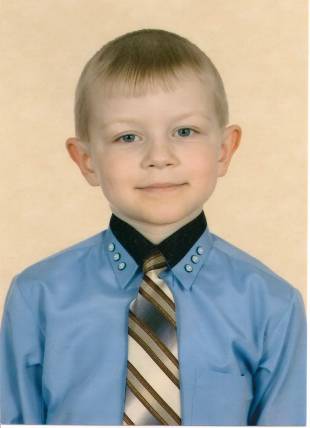 2.Диагноз из справки .                                                                                                                                                             (костартроз тазобедренных суставов)3.Беседа с родителями.                                                                                    (составление ЖБА, социального паспорта семьи)4.Постепенное заполнение социально – диагностической карты.5.Встреча с ребёнком( беседа игра « Имя оживает», «Рисунок имени», беседа с ребёнком  о его семье об окружении)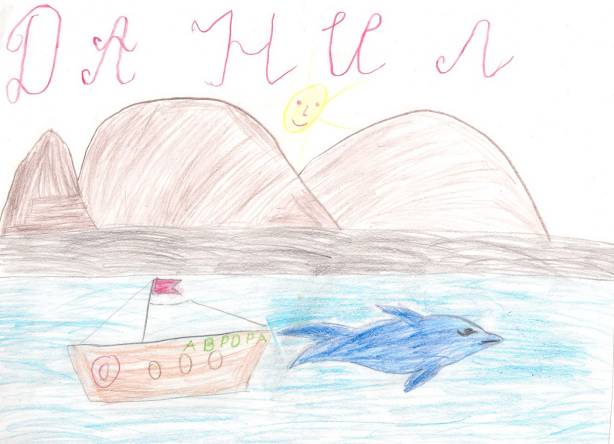 Предполагаемый результат  реализации программыОсознание учеником своих творческих способностей для успешного строительства своей жизнедеятельности;Понимание им ценности человеческой жизни;Уважение человеческого достоинства;Ученика характеризует:-Развитость рефлексии.-Способность к саморегуляции.-Способность к сознательному управлению своим поведением.Главная задача специального образования — максимальная подготовка детей с ограниченными возможностями к самостоятельной жизни, формирование социально-коммуникативных навыков, профессиональное самоопределение. 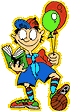 Пять шагов к счастьюОщущение единения с другими людьми.Возможность играть.Тренировка навыков.Овладение навыком.Получение признания.структуразадачиОсобенности процесса обучения1-4 кл.Обеспечить правильную диагностику коррекции звукопроизношения, развитие фонематического слуха. Начать работу по формированию навыков письма и чтения, умения слушать и слышать, выполнять элементарные инструкции, опыта общения и первых межличностных отношений.Ориентация на возможности ребенка в усвоении определенного уровня обучения. Изучение личностных особенностей и зоны ближайшего развития ребенка.Овладение элементарными навыкамиКоррекционная работаСчета и измерений,по развитию моторикиуточнение представлений об окружающемна примере практическихмире. Активизация словаря иупражнений. Элементыформирование диалогическойДифференциации в методике.речи.Составление плановРазвитие ручной умелости.индивидуального обучения для учащихся с выраженной формой диагноза. Проведение коррекционных занятий по логопедии, развитие психомоторики и сенсорных процессов.УрочныемероприятияВнеурочныемероприятияВнешкольныемероприятияЗадачимероприятийОбщеразвивающие задачи индивидуально ориентированных занятий - повышение уровня общего, сенсорного, интеллектуального развития, памяти, внимания, коррекции зрительно-моторных и оптико-пространственных нарушений, общей и мелкой моторики.• Задачи предметной направленности - подготовка к восприятию трудных тем учебной программы, восполнение пробелов предшествующего обучения и т.д.Общеразвивающие задачи индивидуально ориентированных занятий - повышение уровня общего, сенсорного, интеллектуального развития, памяти, внимания, коррекции зрительно-моторных и оптико-пространственных нарушений, общей и мелкой моторики.• Задачи предметной направленности - подготовка к восприятию трудных тем учебной программы, восполнение пробелов предшествующего обучения и т.д.Общеразвивающие задачи индивидуально ориентированных занятий - повышение уровня общего, сенсорного, интеллектуального развития, памяти, внимания, коррекции зрительно-моторных и оптико-пространственных нарушений, общей и мелкой моторики.• Задачи предметной направленности - подготовка к восприятию трудных тем учебной программы, восполнение пробелов предшествующего обучения и т.д.СодержаниекоррекционныхмероприятийРазвитие основных мыслительных операцийРазвитие различных видов мышленияРасширение представлений об окружающем мире иСовершенствование движений и сенсомоторного развитияКоррекция отдельных сторон психической деятельностиРасширениеКоррекция нарушений в развитии эмоциональноличностной сферыРасширение представлений об окружающем мире и обогащение словаряРазвитие речи, овладение техникой речиРазвитие различных видовобогащение словаря •Совершенствование движений и сенсомоторного развитияпредставлений об окружающем мире и обогащение словаряРазвитие речи, овладение техникой речиРазвитие различныхвидов мышлениямышленияФормы работыигровые ситуации, упражнения, задачи коррекционные приемы и методы обучениявнеклассныезанятиякружки и спортивные секциииндивидуально ориентированные занятияконсультации специалистовФормы работы-элементы изотвор- чества,танцетворче- ства, сказкотерапиипсихогимнастикатеатрализация, драматизациявалеопаузы, минуты отдыхаиндивидуальная работаиспользование специальных программи учебниковконтроль межличностный взаимоотношенийдополнительные задания и помощь учителя• часы общениякультурномассовые мероприятия творческие лаборатории •индивидуальная работашкольные праздникиэкскурсииречевые и ролевые игрылитературные вечерауроки добротысубботникикоррекционные занятия по формированию навыков игровой и коммуникативной деятельности, по формированию социальнокоммуникативных навыков общения, по коррекции речевого развития, по развитию мелкой моторики, по развитию общей моторики, по социально-бытовому обучению,по физическому развитию ипосещение учреждений дополнительного образования (творческие кружки, спортивные секции)занятия в центрах диагностики, реабилитации и коррекциисемейные праздники, традициипоездки, путешествия, походы, экскурсииобщение с родственникамиобщение с друзьямипрогулкиукреплению здоровья, по формированию навыковпространственной ориентировки, по формированию и развитию зрительного восприятияДиагностическаянаправленностьНаблюдение и педагогическая характеристика основного учителя, оценка зоны ближайшего развития учащегосяОбследованияспециалистамишколы(психолог, логопед, медработник)Медицинское обследование, заключение психолого-медико- педагогической комиссии (ПМПК)КоррекционнаянаправленностьИспользованиеспециальныхпрограмм,учебников.Стимуляцияактивнойдеятельностисамого учащегосяОрганизация часовобщения,коррекционныхзанятий,индивидуальноориентированныхзанятий; занятия соспециалистами,соблюдение режимадня, смены труда иотдыха,полноценноепитание, прогулкиСоблюдение режима дня, смена интеллектуальной деятельности на эмоциональную и двигательную, семейная игротерапия, сказкотерапия, изотворчество, танцетворчество, общее развитие учащегося, его кругозора, речи, эмоций и т.д.ПрофилактическаянаправленностьСистематические валеопаузы, минуты отдыха, смена режима труда и отдыха; сообщение учащемуся важных объективных сведений об окружающем мире, предупреждение негативных тенденций развития личностиСменаинтеллектуальной деятельности на эмоциональную идвигательную и т.п.,контакты сосверстниками,педагогами,специалистамишколыСоциализация и интеграция в общество учащегося. Стимуляция общения учащегося.Чтение учащемуся книг. Посещение занятий в системе дополнительного образования по интересу или формировать через занятия его интересы. Проявление родительской любви и родительских чувств, заинтересованность родителей в делах учащегосяРазвивающаянаправленностьИспользованиеучителем элементовкоррекционныхтехнологий,специальныхпрограмм,проблемных формобучения,э л е м е н т о вкоррекционно -развивающегообученияОрганизация часов общения, групповых и индивидуальных коррекционных занятий, занятия со специалистами, соблюдение режима дняПосещение учреждений культуры и искусства, выезды на природу, путешествия, чтение книг, общение с разными (по возрасту, по религиозным взглядам, по образу жизни)   людьми, посещение спортивных секций, кружков и т.п.Ответственные заУчителя-Учителя-Родители, семьяиндивидуальнопредметникипредметникиСпециалисты (логопед и др.)ориентированныеПсихологМедицинские работникимероприятияШкольныеработникиСпециалистыузкогопрофиля(дефектолог,логопед и др.)Педагоги дополнительного образованияДиагностический блокДиагностический блокДиагностический блокДиагностический блок1Диагностика развития личностных УУД1-2классы«Дерево» Лампен; анкета для определения школьной мотивации Н.Г. Лускановой1Диагностика развития личностных УУД3-4классыанкета для определения школьной мотивации Н.Г. Лускановой; диагностика эмоционально-личностной сферы - тест школьной тревожности Филлипса2Диагностика регулятивных УУД1-2классыТест простых поручений (ТПП); «Угадай-ка» (Л.И.Переслени, В.Л.Подобед)2Диагностика регулятивных УУД3 классТест простых поручений (ТПП)2Диагностика регулятивных УУД4 классМетодика «Интеллектуальная лабильность»;Групповой интеллектуальный тест (ГИТ - субтесты 1,4,7)3Диагностикакоммуникативных УУД1 класс«Рукавички» (Г.А. Цукерман);  анкета для определения школьной мотивации Н.Г. Лускановой(№ 8,9,10); методика обратной связи3Диагностикакоммуникативных УУД2 класс«Рукавички» (Г.А. Цукерман)3 класс«Социометрия» (Дж. Морено); анкета для определения учебной мотивации Н.Г. Лускановой(№ 8,9,10)4 класс«Социометрия» (Дж. Морено);  анкета для определения учебной мотивации Н.Г. Лускановой(№ 8,9,10)4Диагностика познавательных УУД1-2классы«Психодиагностический комплекс методик для определения уровня умственного развития младших школьников» (Авторы:Л.И. Переслени, Е.М. Мастюкова)3 классМетодика Амтхауэра (в модификации Л.И. Переслени и Е.М. Мастюкова)4 классГрупповой интеллектуальный тест (ГИТ);  методика «Интеллектуальная лабильность»5Дополнительнаядиагностика.Классы для детей с ОВЗ, обучающихся по адаптированной образовательной программеЭмоционально-личностная сфера. Агрессивность - рисуночный тест «Несуществующее животное». Память - «Запоминание 10 слов» по А.Р. Лурия; Восприятие - тест Мюнсберга;С помощью метода наблюдения оценивается моторное развитие.Коррекционный блокКоррекционный блокКоррекционный блокКоррекционный блок1Работа сГрупповая работаклассами для детей с ОВЗ, обучающихся по адаптированной образовательной программе2 классКоррекционно-развивающая работа в рамках учебного плана по рабочей программе по социализации личности. Занятия рассчитаны на 1 занятие в неделю. Содержание определяется возрастными особенностями младших школьников. Каждое занятие имеет тематическое наполнение, которое способствует развитию познавательной сферы учащихся в соответствии с возрастной нормой.Индивидуальная работаДополнительные индивидуальные коррекционноразвивающие занятия с учащимися  с ОВЗ, обучающихся по адаптированной образовательной программе  проходят по индивидуальным маршрутам, составленных на основе личностных особенностей учащихся. Направлены на развитие западающих компонентов познавательной или поведенческой сферы.Групповая работа3-8  классКоррекционно-развивающая работа в рамках учебного плана по рабочей программе по социализации личности. Занятия рассчитаны на 1 занятие в неделю. Содержание определяется возрастными особенностями младших школьников. Каждое занятие имеет тематическое наполнение, которое способствует развитию познавательной сферы учащихся в соответствии с возрастной нормой.Индивидуальная работаДополнительные индивидуальные коррекционноразвивающие занятия  с учащимися  с ОВЗ, обучающихся по адаптированной образовательной программе проходят по индивидуальным маршрутам, составленных на основе личностных особенностей учащихся. Направлены на развитие западающих компонентов познавательной или поведенческой сферы.2Работа с учащимися1-9 классыГрупповая работаобщеобразовательных классов, имеющими ограниченные возможности здоровьяКоррекционно-развивающие занятия рассчитаны на 1 занятие в неделю. В рамках коррекционной работы происходит развитие познавательных процессов (памяти, мышления, внимания, восприятия), а так же развитие коммуникативных навыков учащихся.3Работы с учащимися2,3,5,6,7,8 классыИндивидуальная работана надомном обучении - индивидуальная работаКоррекционно-развивающая работа в рамках учебного плана по рабочей программе по социализации личности, направленная на развитие познавательных процессов, мыслительных процессов, снижение уровня тревожности, эмоциональной напряженности, формирование навыков саморефлексии.Групповая работаФормирование навыков коммуникативного взаимодействия, работы в группе5Работа с инвалидамиИндивидуальные коррекционно-развивающие занятия. Развитие личностной, эмоциональноценностной, поведенческой и коммуникативных сфер учащихся.Профилактический блокПрофилактический блокПрофилактический блокПрофилактический блок1Проведение групповых тренингов по развития коммуникативных навыков2 классТренинг толерантности1Проведение групповых тренингов по развития коммуникативных навыков3 классТренинг толерантности; Тренинг развития коммуникативных способностей «Ты и Я»1Проведение групповых тренингов по развития коммуникативных навыков4 классТренинг развития коммуникативных способностей «Ты и Я»2Семинары и лекции, для получения учащимися доступнойинформации в какой- либо сфере1-4классыНаправления работы:отношения со сверстниками;отношения с взрослыми (родителями, учителями);умение работать в группе;развитие толерантности;развитие умения различать эмоциональные состояния;личная безопасность учащихся в школе и за ее пределами.Данное направление работы осуществляется совместно с учителями и социальным педагогом.3Проведение индивидуальных бесед и консультаций по вопросам взаимодействия или форм поведения1-4классыДанный вид работы осуществляется по мере обращения самих учащихся, либо педагогов, считающих необходимостью проведения беседы или консультации с учащимся в каком-либо вопросе.Консультативный блокКонсультативный блокКонсультативный блокКонсультативный блок1Работа с педагогическим коллективом и родителямиОказание своевременной и компетентной консультации по актуальным вопросам. Важным условием проведения конструктивной консультации является соответствие предоставляемой информации обозначенному вопросу, и доступный уровень изложения необходимого материала, с учетом индивидуальности того контингента людей, с которыми проводится данный вид работы.Информационно-просветительский блокИнформационно-просветительский блокИнформационно-просветительский блокИнформационно-просветительский блок1Работа спедагогическимколлективомПовышение педагогической компетентности в вопросах развития и формирования учебного процесса в условиях инклюзивного образования. Своевременное ознакомление педагогов с результатами диагностического обследования с предоставлением рекомендаций по выявленным проблемам.Повышение педагогической компетентности в вопросах развития и формирования учебного процесса в условиях инклюзивного образования. Своевременное ознакомление педагогов с результатами диагностического обследования с предоставлением рекомендаций по выявленным проблемам.2Работа с родителямипривлечение родителей к учебно-образовательному процессу;формирование у родителей интереса к процессу развития ребенка;развитие у родителей чувства успешности и психологопедагогической компетентности в работе с ребенком, имеющим ограниченные возможности здоровья;раскрытие перед родителями возможностей личностной самоактуализации, поиска творческих подходов к обучению ребенка.привлечение родителей к учебно-образовательному процессу;формирование у родителей интереса к процессу развития ребенка;развитие у родителей чувства успешности и психологопедагогической компетентности в работе с ребенком, имеющим ограниченные возможности здоровья;раскрытие перед родителями возможностей личностной самоактуализации, поиска творческих подходов к обучению ребенка.Категория детей с ОВЗВиды коррекционно-развивающих занятийДети, имеющие диагноз ЗПР и обучающиеся в общеобразовательном классеИндивидуально-групповые коррекционные занятия педагога-психолога, учителя-логопеда, учителейДети, имеющие диагноз ЗПР и обучающиеся индивидуальноИндивидуальные коррекционные занятия педагога-психолога, учителя-логопеда, учителей. Участие во внеурочной жизни класса.Дети с неглубокими нарушениями эмоционально-волевой сферы и поведенияЗанятия по коррекции психоэмоциональной сферы и произвольностиДети со сниженными интеллектуальными способностямиИндивидуальный и дифференцированный подход на урокахЗанятия по коррекции познавательных процессовДети с дефицитом внимания и низким уровнем самоконтроляЩадящий режим (при необходимости)Дети с нарушениями в письменной и устной речиЛогопедические занятия (при наличии специалистов)Дети-инвалидыЗанятия по коррекции психоэмоциональной сферы (при наличии специалистов)Диагностический минимумИндивидуальное обследование (специалистами) Консультации для педагогов, учащихся и родителейРазвивающая и коррекционная работа. Итоговая диагностикаЖизненно значимые компетенцииТребования к результатамРазвитие адекватных представлений о собственных возможностях и ограничениях, о насущно необходимом жизнеобеспечении, способностиУмение адекватно оценивать свои силы, понимать, что можно и чего нельзя.Умение пользоваться личными адаптивными средствами в разных ситуациях. Понимание того, что пожаловаться и попросить овступать в коммуникацию со взрослыми по вопросам медицинского сопровождения и созданию специальных условий для пребывания в школе, своих нуждах и правах в организации обученияпомощи при проблемах в жизнеобеспечении - это нормально и необходимо.Умение адекватно выбрать взрослого и обратиться к нему за помощью, точно описать возникшую проблему, иметь достаточный запас фраз и определений.Готовность выделять ситуации, когда требуется привлечение родителей, умение объяснять учителю (работнику школы) необходимость связаться с семьей. Умение обратиться к взрослым при затруднениях в учебном процессе, сформулировать запрос о специальной помощиОвладение социально-бытовыми умениями, используемыми в повседневной жизниСтремление к самостоятельности и независимости в быту и помощи другим людям в быту.Овладение навыками самообслуживания: дома и в школе.Умение включаться в разнообразные повседневные дела.Умение принимать посильное участие, брать на себя ответственность в каких-то областях домашней жизни. Представления об устройстве школьной жизни.Умение ориентироваться в пространстве школы, в расписании занятий.Готовность попросить о помощи в случае затруднений. Готовность включаться в разнообразные повседневные школьные дела и принимать в них посильное участие, брать на себя ответственность.Понимание значения праздника дома и в школе, того, что праздники бывают разными.Стремление порадовать близких.Стремление участвовать в подготовке и проведении праздникаОвладение навыками коммуникацииУмение решать актуальные жизненные задачи, используя коммуникацию как средство достижения цели (вербальную, невербальную).Умение начать и поддержать разговор, задать вопрос, выразить свои намерения, просьбу, пожелание, опасения, завершить разговор.Умение корректно выразить отказ и недовольство, благодарность, сочувствие и т.д.Умение получать и уточнять информацию от собеседника.Освоение культурных форм выражения своих чувств. Расширение круга ситуаций, в которых учащийся может использовать коммуникацию как средство достижения цели.Умение передать свои впечатления, соображения, умозаключения так, чтобы быть понятым другим человеком.Умение принимать и включать в свой личный опыт жизненный опыт других людей.Умение делиться своими воспоминаниями,впечатлениями и планами с другими людьмиДифференциация и осмысление картины мира и её временнопространственной организацииАдекватность бытового поведения обучающегося с точки зрения опасности/безопасности и для себя, и для окружающих; сохранности окружающей предметной и природной среды. Использование вещей в соответствии с их функциями, принятым порядком и характером наличной ситуации. Расширение и накопление знакомых и разнообразно освоенных мест за пределами дома и школы: двор, дача, лес, парк, речка, городские и загородные достопримечательности и др.Активность во взаимодействии с миром, понимание собственной результативности.Накопление опыта освоения нового при помощи экскурсий и путешествий.Умение накапливать личные впечатления, связанные с явлениями окружающего мира, упорядочивать их во времени и пространстве.Умение устанавливать взаимосвязь порядка природного и уклада собственной жизни в семье и в школе, вести себя в быту сообразно этому пониманию.Умение устанавливать взаимосвязь порядка общественного и уклада собственной жизни в семье и в школе, соответствовать этому порядку.Прогресс в развитии любознательности, наблюдательности, способности замечать новое, задавать вопросы, включаться в совместную со взрослым исследовательскую деятельность.Осмысление своего социального окружения и освоение соответствующих возрасту системы ценностей и социальных ролейУмение адекватно использовать принятые в окружении учащегося социальные ритуалы.Умение корректно выразить свои чувства, отказ, недовольство, благодарность, сочувствие, намерение, просьбу, опасение.Знание правил поведения в разных социальных ситуациях с людьми разного статуса.Умение проявлять инициативу, корректно устанавливать и ограничивать контакт. Умение не быть назойливым в своих просьбах и требованиях, быть благодарным за проявление внимания и оказание помощи.Умение применять формы выражения своих чувств соответственно ситуации социального контакта. Расширение круга освоенных социальных контактов№НаправленияЗадачиСодержание и формы работыСроки проведения1ДиагностическоеСбор информации о семье для проведения коррекционной работыИзучение индивидуальных карт медико - психологической диагностики. Создание «социальной карты учащегося»Беседы.Наблюдение.Ежегодно, сентябрь.Ежегодно, в течение учебного годаОрганизация индивидуального сопровождения детей, чье развитие осложнено действием неблагоприятных факторов.Разработка индивидуального плана сопровождения учащегося с ОВЗ.Ежегодно, сентябрь.Установление объема знаний, умений и навыков, выявление трудностей, определение условий, в которых они будут преодолеваться.ПМПк при школе. Определение образовательного маршрутаЕжегодно,1 раз в учебную четверть2КоррекционноеПреодоление затруднений учащихся в учебной деятельности.Овладение навыками адаптации учащихся к социуму.Развитие творческого потенциала учащихся.Формирование положительной мотивации к обучениюПовышение уровня общего развития.Воспитание умения общаться, развитие коммуникативных навыков.наблюдение за учениками в учебной и внеурочной деятельности;поддержание постоянной связи с учителями- предметниками, школьным психологом, медицинским работником, администрацией школы, родителями;контроль посещаемости, успеваемости и поведения;формирование микроклимата в классе, способствующего тому, чтобы каждый учащийся с ОВЗ чувствовал себя в школе комфортноведение документации;контроль посещения внеурочной деятельности, направленной на развитие познавательныхЕжегодно, в течение учебного годаинтересов учащихся, их общее развитие.3ПросветительскоеПостроение педагогических прогнозов о возможных трудностях и обсуждение программ педагогической коррекции.Обсуждение возможных вариантов решения проблемы с психологом и медицинским работником школы.Принятие своевременных мер по предупреждению и преодолению запущенности в учебе.привлечение к участию коллективных творческих дел.вовлечение в досуговую деятельность.Ежегодно, в течение учебного года4Работа с семьёй (работа с родителями)Построение прогнозов о возможных трудностях в обучении и воспитании;Консультирование:Ознакомление с возрастными особенностями обучающихся, оказание помощи в решении трудностей в обучении и воспитании;Ежегодно, в течение учебного годаОформление пособий и льгот;Консультация родителей по оформлению льгот и пособий предусмотренных государством для семей имеющих детей с ОВЗ - по мере необходимости;Ежегодно, в течение учебного годаПовышение правовой грамотности родителей в вопросах воспитания детей.Ознакомление с кодексами, статьями, законами РФ- по мере необходимости.Ежегодно, в течение года постоянноИнформация об ответственности за противоправное поведениеПрофилактика жестокого обращения с детьми.Родительские собрания:Лекции по профилактике девиантного и аддиктивного поведения несовершеннолетних. Ответственность родителей за обучение и воспитание детей.Организация летней занятости обучающихся «Роль семьи в профилактике зависимостей у детей».Сентябрь,ЯнварьАпрель.Контроль ситуации в семьеРейдовые мероприятия в семьи учащихсяПатронаж семьи с целью контроля.Ежегодно,1 раз в течение учебногогодаРабота с учащимисяФормировать у учащихся здоровый образ жизни.Ознакомление учащихся с правами и основными свободами человека и развитие навыков социальной компетенции и правового поведенияРазвитие навыков общения и взаимодействия; развитие навыков самооценки и понимания другихАкция «Мой выбор - мое здоровье»Тематические беседы:-«О правах ребёнка»;-«Право в моём понимании»-«Я гражданин России»Классные часы-«Можно ли изменить себя. Что такое самовоспитание?»-«Уважительное отношение к людям - основа культуры поведения»-«Качества, которые надо вырабатывать в себе» -«Какой у меня характер»ноябрь, апрельоктябрьНоябрьЯнварьЯнварьФевральМартАпрельТрадиционные технологии:обязательные этапы на уроке:проверка усвоения пройденного;объяснение нового материала;закрепление полученных знаний;домашние заданияТехнологии активных форм и методов:виды уроков:уроки - путешествия;уроки-сказки;игра по станциям;путешествиеТехнологии активных форм и методов:игровые технологии;проектная технология;работа в парах и группах;Здоровьесберегающие технологии:технология обеспечения двигательной активности (В.Ф.Базарного),оздоровительные технологии С. Ковалько, З. ТюмясевойАвторские педагогические технологии:технологии индивидуального и дифференцированного подхода В.В.Воронковой, С.Д.Забрамной,технологии личностно-ориентированного подхода И.С. Якиманской,НаправленияработыМетодические приёмыЦельОриентация в пространствеФизкультминуткиНачерти таблицу без линейкиНайди ошибкуКрестики и ноликиМозаикаЛабиринтЛотоУчебный бойОриентация по сторонам горизонта,сторонам телаОриентация в тетрадиОриентация в изучаемом материалеОриентация в изучаемом материалеОриентация в пространствеОриентация в изучаемом материалеОриентация в изучаемом материалеОриентация в изучаемом материалеРазвитиеглазомераБросание мяча (вопрос - ответ)Начерти таблицу без линейкиКроссвордыКрестики и ноликиОпределение расстоянияОпределение расстоянияРазвитие умения распределять буквы в нужных клетках и в необходимом количествеРазвитие умения видеть объекты со сходными свойствамиТретий (четвёртый, пятый) лишнийМозаикаЛабиринтРебусыРазвитие умения видеть объекты со сходными свойствамиОпределение места отдельных частей единого целогоРазвитие умения видеть объекты со сходными свойствамиРазвитие глазомераРазвитие• Проговаривание хором• Концентрация внимания на объектевнимания• Анаграммы - перестановка букв в слове (работа с терминами)• Концентрация внимания на объекте• Характеристика (описание) объекта• Развитие внимания• Воспроизведение обучающимися• Распределение внимания междуинформации после её написания нанесколькими объектами, развитиедоске и последующего стираниявнимания• Работа с карточками, на которых• Распределение внимания междунаписана определённая информациянесколькими объектами, развитие• Бросание мяча (вопрос - ответ))внимания• Шифрование терминов, названий• Концентрация внимания на объектевеществ (отдельным буквам соответствуют цифры, расшифровка происходит с помощью ключа)• Всякому слову своё место -расстановка слов в предложении-• Развитие вниманияопределенииНайди ошибкуКроссворды, чайнворды• Развитие внимания• Крестики и нолики• Развитие внимания• Третий (четвёртый, пятый) лишний• Развитие внимания• Соотнеси вопрос и ответ, термин и• Развитие вниманияего трактовку• Развитие внимания• Восполни пропуски (коэффициенты, формулы веществ)• Развитие внимания• По рисункам охарактеризуй (химический процесс, области• Развитие вниманияприменения веществ)• Концентрация внимания на объекте• Мозаика• Развитие внимания• Лабиринт• Развитие внимания• Найди родственников• Концентрация внимания на объекте• Лото• Развитие внимания• Учебный хоккей• Развитие внимания• Ребусы• Развитие внимания• Головоломки• Развитие внимания• Тест• Развитие внимания• Учебный бой• Развитие внимания• Снежный ком• Развитие внимания• Позвони мне позвони• Развитие внимания• Артобстрел• Развитие внимания• Физкультминутки• Развитие вниманияРазвитие• Проговаривание хором• Развитие памятипамяти• Заучивание вслух (в полголоса)• Развитие памяти• Бросание мяча (вопрос - ответ)• Развитие памяти• Словарный диктант• Развитие долговременной памяти• Составление плана• Развитие памяти• Найди ошибку• Развитие долговременной памяти• Кроссворды, чайнворды• Развитие долговременной памятиКрестики и ноликиТретий (четвёртый, пятый) лишнийСоотнеси вопрос и ответ, термин и его трактовку (составь пару)Загадки, шарады, метаграммы, логогрифы, криптограммыДопиши предложениеПо рисункам охарактеризуй объект или процессСтихи, синквейны, сказкиНайди родственниковЛотоУчебный хоккейТестХимический бойВолшебный кубикСнежный комПозвони мне позвониАртобстрелФизкультминуткиРазвитие долговременной памятиРазвитие оперативной памятиРазвитие оперативной памятиРазвитие оперативной памятиРазвитие оперативной памятиРазвитие долговременной памятиРазвитие образной памятиРазвитие памятиРазвитие памятиРазвитие памятиРазвитие долговременной памятиРазвитие оперативной памятиРазвитие долговременной памятиРазвитие памятиРазвитие памятиРазвитие памятиРазвитие памятиРазвитиемышленияШифрование терминов, названий веществ (отдельным буквам соответствуют цифры, расшифровка происходит с помощью ключа)Составление планаНайди ошибкуКроссворды, чайнвордыКрестики и ноликиТретий (четвёртый, пятый) лишнийШестиклеточный логикон (сравни информацию в верхних и нижних клетках и заполни пустую)Соотнеси вопрос и ответ, термин и его трактовкуЗагадкиДопиши предложениеПо рисункам охарактеризуй (химический процесс, области применения веществ)МозаикаПирамидаЛабиринтСтихи, синквейны, сказкиНайди родственниковЛотоРебусыГоловоломкиТестУчебный бойРазвитие образного мышленияРазвитие функции программированияРазвитие операций анализа, синтезаРазвитие конкретного мышленияУстановление логической взаимосвязиУстановление логической взаимосвязиУстановление логической взаимосвязиУстановление логической взаимосвязиРазвитие образного мышленияРазвитие конкретного мышленияРазвитие образного мышленияРазвитие функции программированияУстановление логической взаимосвязиУстановление логическойвзаимосвязиРазвитие образного мышленияУстановление логическойвзаимосвязиУстановление логическойвзаимосвязи, развитие абстрактного мышленияРазвитие мышленияРазвитие образного, абстрактногомышленияРазвитие образного, абстрактногомышленияРазвитие операций анализа, синтеза,развитие конкретного мышления • Развитие абстрактного мышленияРазвитие мелкой моторики рукФизкультминуткиБросание мяча (вопрос - ответ)Лабораторный практикумРабота с разными материаламиМозаикаРазвитие мелкой моторики рукРазвитие мелкой моторики рукРазвитие мелкой моторики рукРазвитие мелкой моторики рукРазвитие мелкой моторики рукКритерии и компоненты образовательного мониторингаПериодичностьконтроляОбъектизученияОтветственныйУровеньосвоенияобразовательнойпрограммы(контрольныеработы, тесты)ИтогКритерии и компоненты образовательного мониторингаПоказателикритериевПериодичностьконтроляОбъектизученияОтветственныйКачествообразования.Уровень освоенияобразовательнойпрограммы(контрольныеработы, проверкасформированностинавыка чтения)1 раз в четвертьРУУД,ПУУД,КУУДУчительЗаместитель директора по УВРСостояние здоровья учащихсяФизическое развитие учащихсяПсихосоматическое здоровье учащихся (медосмотр, листки здоровья и физического развития, данные о пропусках уроков по болезни, комфортность обучения, уровень адаптации к обучению в школе, уровень школьной тревожности).Сентябрь, майУчащиесямедсестраучительфизкультурыЗаместитель директора по УВРУровеньвоспитанностиучащихсяСформированность интегративных качеств личности. Количество учащихся,состоящих на учете в КДН.Выявление учащихся группы риска.Сентябрь,апрель2 раза в год 1 раз в четвертьУчащиесяКлассный руководитель Заместитель директора по ВРСоциальноеположениеучащихсяСостав учащихся по уровнюматериального и морального благополучия (социальный паспортСентябрьУчащиесяКлассныйруководителькласса).Степень социализации и трудовой адаптацииРезультаты участия учащихся школы в различных предметных конкурсахДва раза в год 1 раз в годКлассныйруководительКритерии и показателиУровни (отмечаются индивидуально для каждого учащегося)Уровни (отмечаются индивидуально для каждого учащегося)Уровни (отмечаются индивидуально для каждого учащегося)Видимые изменения(высокий уровень)Изменениянезначительные(среднийуровень)Изменения не произошли (низкий уровень)Дифференциация и осмысление картины мира:интересуется окружающим миром природы,культуры, замечает новое, задаёт вопросывключается в совместную со взрослым исследовательскую деятельностьадекватно ведёт себя в быту с точки зрения опасности/безопасности и для себя, и для окружающихиспользует вещи в соответствии с их функциями, принятым порядком и характером на личной ситуацииОвладение навыками коммуникации:реагирует на обращенную речь и просьбыпонимает речь окружающих и адекватно реагирует на сказанные слованачинает, поддерживает и завершает разговоркорректно выражает отказ и недовольство, благодарность, сочувствие и т.д.передаёт свои впечатления, соображения, умозаключения так, чтобы быть понятым другим человеком.делится своими воспоминаниями, впечатлениями и планами с другими людьми слышит свои речевые ошибки и старается их исправлятьзамечает ошибки в речи одноклассниковОсмысление своего социального окружения:доброжелателен и сдержан в отношениях с одноклассникамиуважительно относится к взрослым (учителям, родителям, т.д.)достаточно легко устанавливает контакты и взаимоотношениясоблюдает правила поведения в школемотив действий - не только «хочу», но и «надо»принимает и любит себячувствует себя комфортно с любыми людьми любого возраста, с одноклассникамиПоследовательное формирование произвольных процессов:умеет концентрировать внимание,может удерживать на чем-либо свое вниманиеиспользует различные приемы запоминанияучится продумывать и планировать свои действияспособен к саморегуляции и адекватной самооценки своих поступковуправляет своими эмоциями, поведением, действиямидоводит до конца начатое делознает цель своих действий и поступковстарается выполнять все задания и просьбы учителя№Ф.И.О.ДолжностьУровеньобразованияпреподаваемаядисциплинаданные о повышении квалификации,  профессиональной переподготовкеСтаж работы по специальностиОбщий стаж работы1Кантеева ОксанаВикторовнадиректорвысшеебиология и химия2014 ФГОС23232Романова Светлана Евгеньевназаместитель директора по УВРучительистории и обществознаниявысшееистория и обществознание2012 ФГОС2013г.Профессиональная переподготовка по программе «Коррекционно – педагогическая работа с детьми с интеллектуальными нарушениями», ХГУ им. Н.Ф. Катанова.12123Карле НатальяВалентиновнаЗаместитель директора по УВРвысшеематематика2012 ФГОС2013г.Профессиональная переподготовка по программе «коррекционно – педагогическая работа с детьми с интеллектуальными нарушениями», ХГУ им. Н.Ф. Катанова.14144АрыштаеваНадеждаМихайловнаучительиностранного языкавысшеенемецкий язык35365БайбаковаТатьянаАлександровнаучитель химии, биологиивысшеехимия, биология2013 ФГОС2011г.Профессиональная переподготовка по программе «коррекционно – педагогическая работа с детьми с интеллектуальными нарушениями», ХГУ им. Н.Ф. Катанова886БыковаЕвгенияАлександровнаучитель  русского языка и литературывысшеерусский язык и литература2013 ФГОС2011г.Профессиональная переподготовка по программе «коррекционно – педагогическая работа с детьми с интеллектуальными нарушениями», ХГУ им. Н.Ф. Катанова887ГорбуноваНатальяАндреевнаучитель географиивысшеегеография,экология2011 ФГОС228КанзычаковаФаинаНиколаевнаучитель иностранного языкавысшееанглийский язык2013 ФГОС32329КиселеваЛюдмилаНиколаевнаучительмузыкивысшееМузыка, ИЗО4410КлатЛюдмила Владимировнаучительтехнологиивысшеетехнология, черчение2012 ФГОС2013г.Профессиональная переподготовка по программе «коррекционно – педагогическая работа с детьми с интеллектуальными нарушениями», ХГУ им. Н.Ф. Катанова.242411Кондратьева АннаСергеевнаучительначальныхклассоввысшеерусский язык, литературное чтение, окружаю-щий мир, математика, технология, Изо, физическая культура, ОРКСЭ2015 ФГОС2011г.Профессиональная переподготовка по программе «коррекционно – педагогическая работа с детьми с интеллектуальными нарушениями», ХГУ им. Н.Ф. Катанова.8812Ланина Марина Николаевнаучитель начальныхклассоввысшеерусский язык, литературное чтение, окружающий мир, математика, изобразительное искусство, технология.2015 ФГОС2009г.Профессиональная переподготовка по программе «коррекционно – педагогическая работа с детьми с интеллектуальными нарушениями», ХГУ им. Н.Ф. Катанова.232313МакароваЕвгенияАлександровнаучительрусского языка и литературывысшеерусский язык, литература2015 ФГОС1114МашковаМаргаритаАлександровнаучитель иностранного языкавысшееанглийский язык2015 ФГОС141415ОвчинниковаСветланаВикторовнаучитель математикивысшеематематика, алгебра, геометрия2013 ФГОС31016ОжигановВалерийЮрьевичучитель информатикивысшееинформатика333317ПанкратоваТатьяна ВладимировнаПреподаватель- организатор ОБЖсредне- специальноеОБЖ2014г. ФГОС323218ПетросовПавел Георгиевичучитель физической культурывысшеефизическая культура2014г.7719Пушпашева ЛюдмилаЮрьевнасоциальный педагогвысшеерусский язык и литература2010163220РассказоваЕкатеринаЮрьевнапедагог- психологвысшее2011г.262621РыбачковаВероникаВладимировнаучитель начальных классоввысшеерусский язык, литературное чтение, окружающий мир, математика, изобразительное искусство, технология2014г. ФГОС2222Харкевич ЗинаидаНиколаевнапедагог - библиотекарьсредне - специальноеистория и обществознание2010г. професиональная переподготовка: «Преподавание истории и обществознания в учреждениях различных типов и видов», 2012г.ФГОС3030№п/пКритерийКол-во, ед.1Общее число ПК, ноутбуков в ОУ (по состоянию на 01.10.2013).Из них:компьютерный класс - 12 ед.библиотека -1 ед.секретарь - 1 ед.директор - 1 ед.завучи -4ед.классные кабинеты - 22 ед. классный кабинет 302 - 16 ед.психолог - 1ед.соц. педагог - 1 ед.зав.хозяйством - 1 ед.602Число компьютеров в ОУ, производства 2006-2013 год543Число компьютеров в единой локальной сети ОУ04Число компьютеров в ОУ, подключенных к Интернет355Тип подключения к сети Интернетоптоволокно6Провайдер, предоставляющий услугу связи«Ростелеком»7Дата подписания договора на оказание услуги связи по доступу к сети Интернет20.11.2006г.8Число ПК в ОУ, используемых в учебном процессе409Число учащихся на 1 компьютер1010Другая оргтехника:Мультимедиапроектор- 8 ед.Телевизор - 2 ед.Видеоплеер - 1 ед.Сканер - 2Принтер-сканер-копир (черно-белый)- 7 ед.Принтер (цветной) - 1 ед.Принтер (черно-белый) - 7 ед.Цифровой фотоаппарат-1 ед.DVD плеер - 1 ед.Музыкальный центр - 1 ед.Мультимедийная доска - 6 ед.Комплекс оперативного контроля знаний – 1 ед.Планшет интерактивный:      ученика – 2 ед.      преподавателя – 1 ед.Графический планшет – 2 ед.Документ-камера – 1 ед.Этап образовательного процессаклассыклассыклассыклассыклассыклассыклассыЭтап образовательного процесса12-42-45-85-85-89Количество классов-комплектов22 классы:2а, 2б, 2в3 классы:3а, 3б, 3в4 классы:4а, 4б, 4в2 классы:2а, 2б, 2в3 классы:3а, 3б, 3в4 классы:4а, 4б, 4в5 классы:5а, 5б6 классы:6а, 6б7 классы:7а, 7б8 классы: 8а, 8б5 классы:5а, 5б6 классы:6а, 6б7 классы:7а, 7б8 классы: 8а, 8б5 классы:5а, 5б6 классы:6а, 6б7 классы:7а, 7б8 классы: 8а, 8б1Начало учебного года01.09.2014 г.01.09.2014 г.01.09.2014 г.01.09.2014 г.01.09.2014 г.01.09.2014 г.01.09.2014 г.Продолжительность учебного года33 учебных недели34 учебных недели34 учебных недели34 учебных недели34 учебных недели34 учебных недели37 учебных недель с учётом ГИАПродолжительность учебной недели5-дневная неделя5-дневная неделя для 2а,2б,3а,3б,4а,4б классов6-дневная неделя для2в, 3в, 4в классов5-дневная неделя для 2а,2б,3а,3б,4а,4б классов6-дневная неделя для2в, 3в, 4в классов6-дневная неделя6-дневная неделя6-дневная неделя6-дневная неделяПродолжительность уроковI полугодие – 35 минутII полугодие- 45 минут45 минут для общеобразовательных классов40 минут в классах для детей с ограниченными возможностями здоровья, обучающихся по адаптированным образовательным программам (2в, 3в, 4в, 5б, 6б, 7б, 8б классы)45 минут для общеобразовательных классов40 минут в классах для детей с ограниченными возможностями здоровья, обучающихся по адаптированным образовательным программам (2в, 3в, 4в, 5б, 6б, 7б, 8б классы)45 минут для общеобразовательных классов40 минут в классах для детей с ограниченными возможностями здоровья, обучающихся по адаптированным образовательным программам (2в, 3в, 4в, 5б, 6б, 7б, 8б классы)45 минут для общеобразовательных классов40 минут в классах для детей с ограниченными возможностями здоровья, обучающихся по адаптированным образовательным программам (2в, 3в, 4в, 5б, 6б, 7б, 8б классы)45 минут для общеобразовательных классов40 минут в классах для детей с ограниченными возможностями здоровья, обучающихся по адаптированным образовательным программам (2в, 3в, 4в, 5б, 6б, 7б, 8б классы)45 минут для общеобразовательных классов40 минут в классах для детей с ограниченными возможностями здоровья, обучающихся по адаптированным образовательным программам (2в, 3в, 4в, 5б, 6б, 7б, 8б классы)Продолжительность перемен1 – 10 минут2 – 20 минут3 – 10 минутI смена1 - 10 минут2 – 20 минут3 – 10 минут4 – 10 минут5 – 10 минутII смена1 – 10 минут2 – 20 минут3 – 10 минут4 – 10 минутI смена1 - 10 минут2 – 20 минут3 – 10 минут4 – 10 минут5 – 10 минутII смена1 – 10 минут2 – 20 минут3 – 10 минут4 – 10 минутI смена1 - 10 минут2 – 20 минут3 – 10 минут4 – 10 минут5 – 10 минутII смена1 – 10 минут2 – 20 минут3 – 10 минут4 – 10 минут5- 10 минутI смена1 - 10 минут2 – 20 минут3 – 10 минут4 – 10 минут5 – 10 минутII смена1 – 10 минут2 – 20 минут3 – 10 минут4 – 10 минут5- 10 минут1 - 10 минут2 – 20 минут3 – 10 минут4 – 10 минут5 – 10 минут1 - 10 минут2 – 20 минут3 – 10 минут4 – 10 минут5 – 10 минутСменность1 смена1а-1 смена1б-1 смена2а-2 смена2б-2 смена2в-1 смена3а-2 смена3б-2 смена3в-1 смена4а-1 смена4б-1 смена4в-1 смена1а-1 смена1б-1 смена2а-2 смена2б-2 смена2в-1 смена3а-2 смена3б-2 смена3в-1 смена4а-1 смена4б-1 смена4в-1 смена5а – 1 смена5б – 1 смена6а – 2 смена6б – 1 смена7а- 2 смена7б – 1 смена8а – 2 смена8б- 1 смена5а – 1 смена5б – 1 смена6а – 2 смена6б – 1 смена7а- 2 смена7б – 1 смена8а – 2 смена8б- 1 смена1 смена1 сменаНачало учебных занятий8.00 час8.00 час. / 14.00 час.8.00 час. / 14.00 час.8.00 час. / 14.00 час.8.00 час. / 14.00 час.8.00 час.8.00 час.Учебная недельная нагрузка на одного учащегося21 час + 10 час внеурочная  деятельность2а, 2б кл.- 23 часа + 10 час. внеурочная деятельность2в – 26 час. + 7 час. внеурочная деятельность;3а, 3б кл.- 23 часа + 10 час. внеурочная деятельность3в- 26 часов + 7 час. внеурочная деятельность;4а, 4б кл.- 23 часа + 10 час. внеурочная деятельность 4в – 26 час. + 7 час. внеурочная деятельность.2а, 2б кл.- 23 часа + 10 час. внеурочная деятельность2в – 26 час. + 7 час. внеурочная деятельность;3а, 3б кл.- 23 часа + 10 час. внеурочная деятельность3в- 26 часов + 7 час. внеурочная деятельность;4а, 4б кл.- 23 часа + 10 час. внеурочная деятельность 4в – 26 час. + 7 час. внеурочная деятельность.5 классы- 32 часа;6-е классы – 33 часа;7-е классы – 35 часов;8-е классы – 36 час.5 классы- 32 часа;6-е классы – 33 часа;7-е классы – 35 часов;8-е классы – 36 час.36 час36 часОкончание учебного года29.05.20152а, 2б, 3а, 3б, 4а, 4б -29.05.20152в, 3в, 4в – 30.05.20152а, 2б, 3а, 3б, 4а, 4б -29.05.20152в, 3в, 4в – 30.05.201530.05.201530.05.201525.05.201525.05.2015Продолжительность каникул в течение учебного года 30 календарных дней. Для учащихся первых классов устанавливаются дополнительные недельные каникулы в 3 четверти.Продолжительность каникул в течение учебного года 30 календарных дней. Для учащихся первых классов устанавливаются дополнительные недельные каникулы в 3 четверти.Продолжительность каникул в течение учебного года 30 календарных дней. Для учащихся первых классов устанавливаются дополнительные недельные каникулы в 3 четверти.Продолжительность каникул в течение учебного года 30 календарных дней. Для учащихся первых классов устанавливаются дополнительные недельные каникулы в 3 четверти.Продолжительность каникул в течение учебного года 30 календарных дней. Для учащихся первых классов устанавливаются дополнительные недельные каникулы в 3 четверти.Продолжительность каникул в течение учебного года 30 календарных дней. Для учащихся первых классов устанавливаются дополнительные недельные каникулы в 3 четверти.Продолжительность каникул в течение учебного года 30 календарных дней. Для учащихся первых классов устанавливаются дополнительные недельные каникулы в 3 четверти.Продолжительность каникул в течение учебного года 30 календарных дней. Для учащихся первых классов устанавливаются дополнительные недельные каникулы в 3 четверти.Продолжительность каникулОсенние каникулы: с 01.11.2014г. по 09.11.2014г.Зимние каникулы: с 31.12.2014г. по 11.01.2015г.Весенние каникулы: с 23.03.2015г. по 31.03.2015г.Осенние каникулы: с 01.11.2014г. по 09.11.2014г.Зимние каникулы: с 31.12.2014г. по 11.01.2015г.Весенние каникулы: с 23.03.2015г. по 31.03.2015г.Осенние каникулы: с 01.11.2014г. по 09.11.2014г.Зимние каникулы: с 31.12.2014г. по 11.01.2015г.Весенние каникулы: с 23.03.2015г. по 31.03.2015г.Осенние каникулы: с 01.11.2014г. по 09.11.2014г.Зимние каникулы: с 31.12.2014г. по 11.01.2015г.Весенние каникулы: с 23.03.2015г. по 31.03.2015г.Осенние каникулы: с 01.11.2014г. по 09.11.2014г.Зимние каникулы: с 31.12.2014г. по 11.01.2015г.Весенние каникулы: с 23.03.2015г. по 31.03.2015г.Осенние каникулы: с 01.11.2014г. по 09.11.2014г.Зимние каникулы: с 31.12.2014г. по 11.01.2015г.Весенние каникулы: с 23.03.2015г. по 31.03.2015г.Осенние каникулы: с 01.11.2014г. по 09.11.2014г.Зимние каникулы: с 31.12.2014г. по 11.01.2015г.Весенние каникулы: с 23.03.2015г. по 31.03.2015г.Дополнительные каникулыне менее 7 дней------Утвержденоприказом директора МБОУ СОШ №1О.В. Кантеевой№ 44 от 30.08.2014г.Предметные областиУчебные предметы/классыКоличество часов в неделюКоличество часов в неделюКоличество часов в неделю2в3в4вОбязательная частьОбязательная частьОбязательная частьОбязательная частьОбязательная частьФилологияРусский язык555ФилологияЛитературное чтение443ФилологияИностранный язык222Математика и информатика Математика444Обществознание и естествознание Окружающий мир222Основы религиозных культур и светской этикиОсновы светской этики--1Искусство Музыка111Искусство Изобразительное искусство111Технология Технология 111Физическая культураФизическая культура333Итого 232323Часть, формируемая участниками ОПЧасть, формируемая участниками ОПЧасть, формируемая участниками ОПЧасть, формируемая участниками ОПЧасть, формируемая участниками ОПКоррекционное занятие по русскому языку111Коррекционное занятие по математике111Коррекционно-развивающее занятие с психологом111Итого333Максимально допустимая недельная нагрузка262626Учебные предметы/классыУчебные предметы/классыКоличество часов в неделюКоличество часов в неделюКоличество часов в неделюКоличество часов в неделюУчебные предметы/классыУчебные предметы/классы5б6б7б8бРусский языкРусский язык3333ЛитератураЛитература2222Иностранный языкИностранный язык3333Математика Математика 5555Информатика и ИКТИнформатика и ИКТ1История История 2222Обществознание (включая экономику и право)Обществознание (включая экономику и право)111География География 122Природоведение Природоведение Физика Физика 22Химия Химия 2Биология Биология 2122Искусство Музыка1110,5Искусство Изо 1110,5ТехнологияТехнология2221Основы безопасности жизнедеятельностиОсновы безопасности жизнедеятельности1Физическая культура Физическая культура 3333ИТОГО:ИТОГО:24252931Региональный (национально- региональный компонент) и компонент ОУРегиональный (национально- региональный компонент) и компонент ОУРегиональный (национально- региональный компонент) и компонент ОУРегиональный (национально- региональный компонент) и компонент ОУРегиональный (национально- региональный компонент) и компонент ОУРегиональный (национально- региональный компонент) и компонент ОУ Русский язык Русский язык322-География География 1БиологияБиология1ОБЖОБЖ10.50.5Изобразительное искусствоИзобразительное искусствоОбществознание Обществознание 1Коррекционное занятие по русскому языкуКоррекционное занятие по русскому языку1111Коррекционное занятие по математикеКоррекционное занятие по математике1111Коррекционно-развивающее занятие с психологомКоррекционно-развивающее занятие с психологом1111«Познай физику через эксперимент» факультатив«Познай физику через эксперимент» факультатив0.5«Занимательный иностранный язык» факультатив«Занимательный иностранный язык» факультатив0.50.50.5«Готовимся к ГИА по математике» факультатив«Готовимся к ГИА по математике» факультатив0.5«Готовимся к ГИА по русскому языку» факультатив«Готовимся к ГИА по русскому языку» факультатив0.5ИТОГОИТОГО8865Всего часовВсего часов32333536Предметные   областиУчебные предметы/ классыКоличество часов в неделюКоличество часов в неделюПредметные   областиУчебные предметы/ классыиндивидуальное обучениеобучение в классеОбязательная частьОбязательная частьОбязательная частьОбязательная частьФилология Русский язык5Филология Литературное чтение4Математика и информатикаМатематика 4Обществознание и естествознаниеОкружающий мир2Искусство Изобразительное искусство1Искусство Музыка  1Технология Технология1Физическая культураФизическая культура3ИТОГО:ИТОГО:165Часть, формируемая участниками ОПЧасть, формируемая участниками ОПЧасть, формируемая участниками ОП---ИТОГО:ИТОГО:16Максимальная нагрузка учащегося:Максимальная нагрузка учащегося:2121Предметные областиУчебные предметы/классыКоличество часов в неделюКоличество часов в неделюиндивидуальное обучениеобучение в классеОбязательная частьОбязательная частьОбязательная частьОбязательная частьФилологияРусский язык5ФилологияЛитературное чтение4ФилологияИностранный язык2Математика и информатика Математика4Обществознание и естествознание Окружающий мир2Искусство Изобразительное искусство1Искусство Музыка 1Технология Технология 1Физическая культураФизическая культура3Итого 176Часть, формируемая участниками ОПЧасть, формируемая участниками ОПЧасть, формируемая участниками ОПКоррекционное занятие по русскому языку1Коррекционное занятие по математике1Коррекционно-развивающее занятие с психологом1Итого12Максимально допустимая недельная нагрузка2626Учебные предметы/классыУчебные предметы/классыКоличество часов в неделюКоличество часов в неделюУчебные предметы/классыУчебные предметы/классыиндивидуальное обучениеобучение в классеРусский языкРусский язык3ЛитератураЛитература2Иностранный языкИностранный язык3Математика Математика 5История История 2Обществознание (включая экономику и право)Обществознание (включая экономику и право)1География География 1ФизикаФизика2Биология Биология 1Искусство Музыка1Искусство Изо 1ТехнологияТехнология2Физическая культураФизическая культура3ИТОГО:ИТОГО:207Региональный (национально- региональный компонент) и компонент ОУРегиональный (национально- региональный компонент) и компонент ОУРегиональный (национально- региональный компонент) и компонент ОУ Русский язык Русский язык2География География 1БиологияБиология1Коррекционное занятие по русскому языкуКоррекционное занятие по русскому языку1Коррекционное занятие по математикеКоррекционное занятие по математике1Коррекционно-развивающее занятие с психологомКоррекционно-развивающее занятие с психологом1ИТОГОИТОГО7Всего часовВсего часов3434Учебные предметы/классыУчебные предметы/классыКоличество часов в неделюКоличество часов в неделюУчебные предметы/классыУчебные предметы/классыиндивидуальное обучениеобучение в классеРусский языкРусский язык3ЛитератураЛитература2Иностранный языкИностранный язык3Математика Математика 5Информатика и ИКТИнформатика и ИКТ1История История 2Обществознание (включая экономику и право)Обществознание (включая экономику и право)1География География 2ФизикаФизика2ХимияХимия2Биология Биология 2Искусство Музыка0,5Искусство Изо 0,5ТехнологияТехнология1Основы безопасности жизнедеятельностиОсновы безопасности жизнедеятельности1Физическая культураФизическая культура3ИТОГО:ИТОГО:256Региональный (национально- региональный компонент) и компонент ОУРегиональный (национально- региональный компонент) и компонент ОУРегиональный (национально- региональный компонент) и компонент ОУРегиональный (национально- региональный компонент) и компонент ОУКоррекционно-развивающее занятие с психологомКоррекционно-развивающее занятие с психологом1ИТОГОИТОГО1Всего часовВсего часов3232Предметные областиУчебные предметы/классыУчебные предметы/классыКоличество часов в неделюКоличество часов в неделюиндивидуальное обучениеобучение в классеОбязательная частьОбязательная частьОбязательная частьОбязательная частьОбязательная частьФилологияФилологияРусский язык5ФилологияФилологияЛитературное чтение4ФилологияФилологияИностранный язык2Математика и информатика Математика и информатика Математика4Обществознание и естествознание Обществознание и естествознание Окружающий мир2Искусство Искусство Изобразительное искусство1Искусство Искусство Музыка 1Технология Технология Технология 1Физическая культураФизическая культураФизическая культура3Итого Итого 194Часть, формируемая участниками ОПЧасть, формируемая участниками ОПЧасть, формируемая участниками ОПЧасть, формируемая участниками ОПКоррекционное занятие по русскому языкуКоррекционное занятие по русскому языку1Коррекционное занятие по математикеКоррекционное занятие по математике1Коррекционно-развивающее занятие с психологомКоррекционно-развивающее занятие с психологом1Итого3Максимально допустимая недельная нагрузка2626Предметные областиУчебные предметы/классыКоличество часов в неделюКоличество часов в неделюиндивидуальное обучениеобучение в классеОбязательная частьОбязательная частьОбязательная частьОбязательная частьФилологияРусский язык5ФилологияЛитературное чтение4ФилологияИностранный язык2Математика и информатика Математика4Обществознание и естествознание Окружающий мир2Искусство Изобразительное искусство1Искусство Музыка 1Технология Технология 1Физическая культураФизическая культура3Итого 176Часть, формируемая участниками ОПЧасть, формируемая участниками ОПЧасть, формируемая участниками ОПКоррекционно-развивающее занятие с психологом1Итого1Максимально допустимая недельная нагрузка2424Предметные   областиУчебные предметы/ классыКоличество часов в неделюКоличество часов в неделюПредметные   областиУчебные предметы/ классыиндивидуальное обучениеобучение в классеОбязательная частьОбязательная частьОбязательная частьОбязательная частьФилология Русский язык5Филология Литературное чтение4Филология Иностранный язык2Математика и информатикаМатематика 4Обществознание и естествознаниеОкружающий мир2Искусство Изобразительное искусство1Искусство Музыка  1Технология Технология1Физическая культураФизическая культура3ИТОГО:ИТОГО:185Часть, формируемая участниками ОПЧасть, формируемая участниками ОПЧасть, формируемая участниками ОП---ИТОГО:ИТОГО:18Максимальная нагрузка учащегося:Максимальная нагрузка учащегося:2323Учебные предметы/классыУчебные предметы/классыКоличество часов в неделюКоличество часов в неделюУчебные предметы/классыУчебные предметы/классыиндивидуальное обучениеобучение в классеРусский языкРусский язык3ЛитератураЛитература2Иностранный языкИностранный язык3Математика Математика 5История История 2Обществознание (включая экономику и право)Обществознание (включая экономику и право)1География География 1Биология Биология 1Искусство Музыка1Искусство Изо 1ТехнологияТехнология2Физическая культураФизическая культура3ИТОГО:ИТОГО:187Региональный (национально- региональный компонент) и компонент ОУРегиональный (национально- региональный компонент) и компонент ОУРегиональный (национально- региональный компонент) и компонент ОУ Русский язык Русский язык2География География 1БиологияБиология1Коррекционное занятие по русскому языкуКоррекционное занятие по русскому языку1Коррекционное занятие по математикеКоррекционное занятие по математике1Коррекционно-развивающее занятие с психологомКоррекционно-развивающее занятие с психологом1ИТОГОИТОГО7Всего часовВсего часов3232Учебные предметы/ классыУчебные предметы/ классыКоличество часов в неделюКоличество часов в неделюУчебные предметы/ классыУчебные предметы/ классыиндивидуальное обучениеобучение в классеРусский языкРусский язык3ЛитератураЛитература2Иностранный языкИностранный язык3МатематикаМатематика5ИсторияИстория2Обществознание (включая экономику и право)Обществознание (включая экономику и право)1География География 2Физика Физика 2БиологияБиология2Искусство Музыка1Искусство Изо 1ТехнологияТехнология2Физическая культураФизическая культура3ИТОГО:ИТОГО:227Региональный (национально-региональный компонент) и компонент ОУРегиональный (национально-региональный компонент) и компонент ОУРегиональный (национально-региональный компонент) и компонент ОУРусский языкРусский язык2Информатика и ИКТИнформатика и ИКТ1ИТОГО:ИТОГО:3Всего часов:Всего часов:3232Предметные   областиУчебные предметы/ классыКоличество часов в неделюКоличество часов в неделюПредметные   областиУчебные предметы/ классыиндивидуальное обучениеобучение в классеОбязательная частьОбязательная частьОбязательная частьОбязательная частьФилология Русский язык5Филология Литературное чтение4Филология Иностранный язык2Математика и информатикаМатематика 4Обществознание и естествознаниеОкружающий мир2Искусство Изобразительное искусство1Искусство Музыка  1Технология Технология1Физическая культураФизическая культура3ИТОГО:ИТОГО:194Часть, формируемая участниками ОПЧасть, формируемая участниками ОПЧасть, формируемая участниками ОП---ИТОГО:ИТОГО:19Максимальная нагрузка учащегося:Максимальная нагрузка учащегося:2323Особенностиучащегося(диагноз)Характерные особенности развития учащегосяРекомендуемые условия обучения и воспитанияУчащиеся с задержкой психического развития1. снижение работоспособности;2.повышенная	истощаемость;3.неустойчивость	внимания4.более	низкий уровень развития восприятия;5.недостаточная	продуктивность произвольной памяти6.отставание	в развитии всех форм мышления7.дефекты	звукопроизношения8.своеобразное	поведение9.бедный	словарный запас10.низкий	навык самоконтроля11.незрелость	эмоционально- волевой сферы12.ограниченный	запас общих сведений и представлений13.слабая	техника чтения 14.неудовлетворительный навык каллиграфии15.трудности в счёте, решении задач1.Соответствие	темпа, объема и сложности учебной программы реальным познавательным возможностям учащегося, уровню развития его когнитивной сферы, уровню подготовленности, то есть уже усвоенным знаниям и навыкам.2.Целенаправленное развитие общекультурной деятельности (умение осознавать учебные задачи, ориентироваться в условиях, осмысливать информацию)Учащиеся с отклонениями в психической сфере (состоящие на учете у психоневролога, психиатра, психопатолога и др.)1.повышенная	раздражительность2. двигательная	расторможенность в сочетании со сниженной работоспособностью;3.проявление	отклонений в характере во всех жизненных ситуациях;4.социальная дезадаптация.  Проявление невропатии у учащихся:-повышенная	нервная чувствительность в виде склонности к проявлениям аффекта, эмоциональным расстройствам;-нервная	ослабленность в виде общей невыносимости, быстрой утомляемости при повышенной нервно- психической нагрузке, а также при шуме, духоте, ярком свете;-нарушение	сна, уменьшенная потребность в дневном сне;-вегетососудистая	дистония (головные боли, ложный круп, бронхиальная астма, повышенная потливость, озноб, сердцебиение);-соматическая	ослабленность (ОРЗ, тонзиллиты, бронхиты и т.п.);-диатезы;- психомоторные, конституционно обусловленные нарушения (энурез, тики, заикания и др.) Продолжительность коррекционных занятий с одним учеником или группой не должна превышать 20 минутВ группу можно объединять по 3-4 ученика с одинаковыми проблемами в развитии и усвоении школьной программы или сходными затруднениями в учебной деятельности.У чёт возможностей учащегося при организации коррекционных занятий: задание должно лежать в зоне умеренной трудности, но быть доступным.4.Увеличение	трудности задания пропорционально возрастающим возможностям учащегося5.Создание	ситуации достижения успеха на индивидуально- групповом занятии в период, когда учащийся еще не может получить хорошую оценку на уроке.6.использование системы условной качественно-количественной оценки достижений учащихся.характеристикаСамостоятельность и организованность1 Организованность+2 Исполнительность+3 Инициативность+4 Навыки самоконтроля и самооценки+5 Воздержание от неразумного поведения+6 Умение подчиняться и руководить++/-7/0Любознательность1 Наблюдательность2 Применение знаний на практике-3 Устойчивый интерес к учению-4 Вдумчивость-5 Устойчиваяработоспособность на уроке-+/-0/6ХарактеристикаПоведение и деятельность в процессе занятий1 Дисциплинирован+2 Умеет организовать свою двигательную активность-3 Внимателен+4 Медлителен, не успевает за темпом работы+5 Рассеян, не внимателен-6 Нарушает дисциплину-                 Взаимоотношения1 Может устанавливать контакт со сверстниками-2 Агрессивен со сверстниками-3 Обособлен от общества+4 С учителем идёт на контакт охотно+5 Идёт неохотно на контакт с учителем, стесняется-6 Боится учителя-7 Проявление лидерства-8 Проявление подчинения, ведомый+9 Нейтрален в малой группе+ХарактеристикаРаботоспособность1 Работает внимательно в течении всего урока-2 Быстро устаёт на уроке, ложиться на стол, т.д.-3 Устаёт к концу недели+4 При ответе не контролирует движения тела+5 В меру переживает из-за замечания+                   6 Нуждается в помощи учителя при подготовке заданий+7 Может обратиться с просьбой к учителю+8 На замечания учителя реагирует агрессивно-9 Проявляет заинтересованность к хорошей оценке+10 Жалуется на плохое самочувствие на уроках-11 Часто пропускает занятия по причине заболевания-+6-5Я оцениваю себяМеняИтоговыеВместе с родителямиОценивает учительОценки1 любознательность- мне интересно учиться45- я люблю мечтать44- хочу находить ответы на непонятные вопросы55- мне нравится выполнять домашние задания55- я стремлюсь получить хорошие отметки5523/242 трудолюбие- я стараюсь в учёбе44- я внимателен34- я помогаю другим в делах и сам обращаюсь за помощью53- мне нравиться помогать в семье, выполнять домашнюю работу4316/133 бережное отношение к природе- к Земле54- к растениям55- к животным55- к природе5520/194 моё отношение к школе- я выполняю правила для учащихся45- я добр в отношениях с людьми55- я интересуюсь делами класса и школы5314/135 красивое в моей жизни- я аккуратен в делах44-я опрятен в одежде55- мне нравится все красивое вокруг меня55 я вежлив в отношении с людьми4518/19  6 как я отношусь к      себе - я управляю собой44- я соблюдаю санитарно гигиенические правила   ухода за собой45 - у меня нет вредных     привычек5513/14Оценивание проводится по 5 бальной системе:По каждому критерию    выводится одна  среднеарифметическая оценка1 -у меня другие взгляды;  2 – никогда; 3 – редко;  4-часто;  5- всегда есть                                                                                                                         Оценивание проводится по 5 бальной системе:По каждому критерию    выводится одна  среднеарифметическая оценка1 -у меня другие взгляды;  2 – никогда; 3 – редко;  4-часто;  5- всегда есть                                                                                                                         Оценивание проводится по 5 бальной системе:По каждому критерию    выводится одна  среднеарифметическая оценка1 -у меня другие взгляды;  2 – никогда; 3 – редко;  4-часто;  5- всегда есть                                                                                                                         Оценивание проводится по 5 бальной системе:По каждому критерию    выводится одна  среднеарифметическая оценка1 -у меня другие взгляды;  2 – никогда; 3 – редко;  4-часто;  5- всегда есть                                                                                                                         